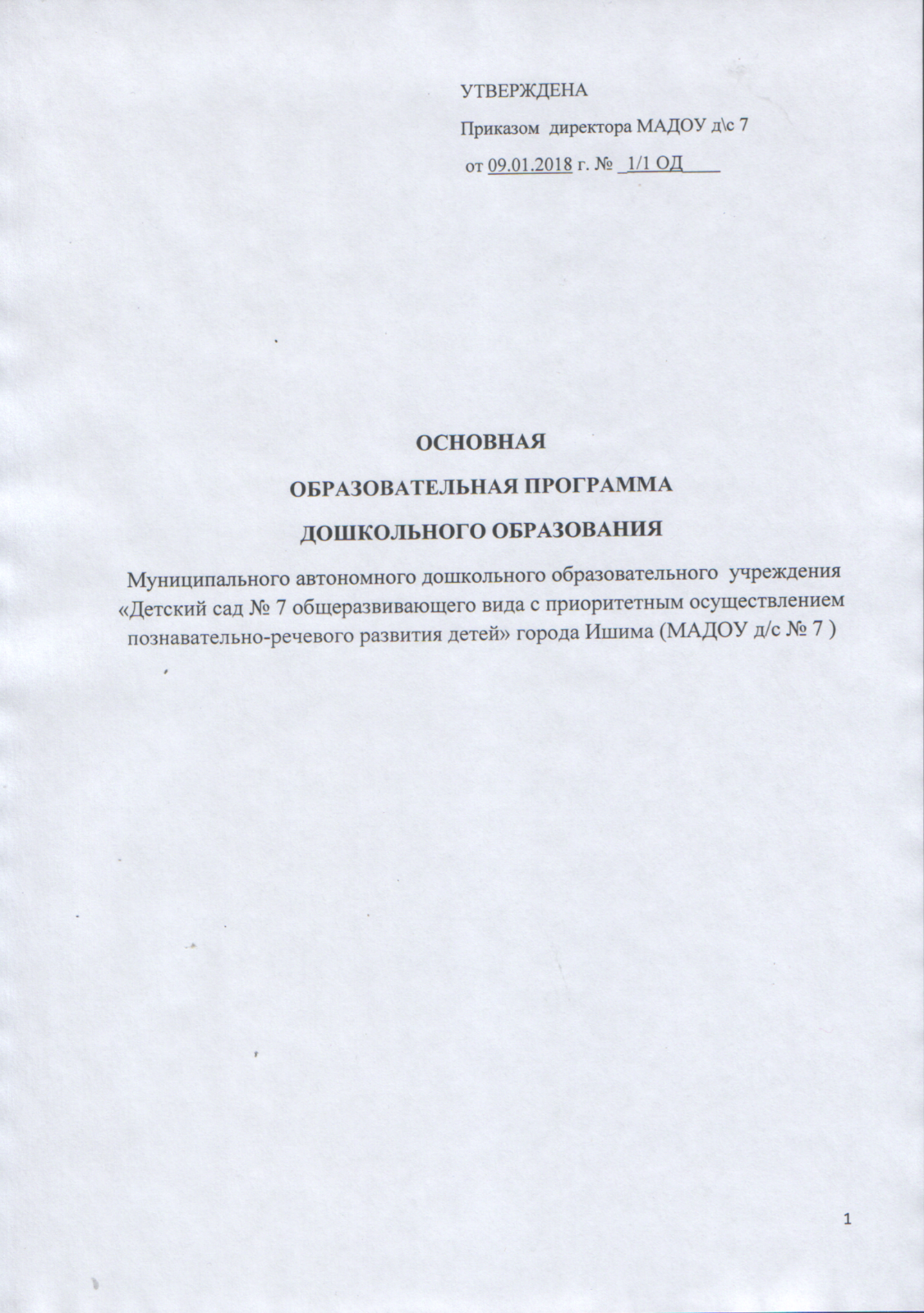 СодержаниеI. Целевой раздел.1.1. Пояснительная записка.Основная образовательная программа дошкольного образования муниципального автономного дошкольного образовательного учреждения «Детский сад № 7  общеразвивающего вида с приоритетным осуществлением познавательно-речевого развития детей» города Ишима (далее - Программа) является нормативно-управленческим документом муниципального автономного дошкольного образовательного учреждения «Детский сад № 7 общеразвивающего вида с приоритетным осуществлением познавательно-речевого развития детей» города Ишима (далее – детский сад), характеризующий специфику содержания образования и особенности организации учебно-воспитательного процесса, характер оказываемых образовательных  услуг. Программа разработана в соответствии с требованиями основных нормативных документов:- Федеральным законом «Об образовании в Российской Федерации» от 29.12.2012 № 273-ФЗ.; -Федеральным государственным образовательным стандартом дошкольного образования (Приказ Министерства образования и науки РФ от 17 октября 2013г. № 1155);- Порядок организации и осуществления образовательной деятельности по основным общеобразовательным программам – образовательным программам дошкольного образования (Приказ Минобрнауки России от 30.08.2013 № 1014);-Санитарно-эпидемиологическими требованиями к устройству, содержанию и организации режима работы дошкольных образовательных организаций» (СанПин 2.4.1.3049-13 от 15.05.2013г. № 26);- с учётом Примерной общеобразовательной программы дошкольного образования «От рождения до школы» под редакцией Н.Е. Вераксы, Т.С. Комаровой, М.А.Васильевой и методическим пособием И.Г.Сухина «Шахматы для самых маленьких».Программа направлена на  всестороннее развитие детей в возрасте от 1,5 до 7 лет в различных видах общения и деятельности с учётом их возрастных, индивидуальных физиологических особенностей и достижение ими уровня развития личностных качеств характеризующих готовность к переходу на следующий уровень образования.  Выбор возрастных границ основан на том, что значительная часть детей из многодетных и неполных семей, а часть родителей проживающих на микроучастке детского сада поставлены в такие жизненные ситуации, которые вынуждают их выйти на работу по окончании оплачиваемого отпуска по уходу  за ребёнком. Цели и задачи Программы1.2.1. Обязательная часть.Примерная общеобразовательная программа дошкольного образования «От рождения до школы» /под редакцией Н.Е. Вераксы, Т.С. Комаровой, М.А.Васильевой. – 3-е изд., испр. И доп. – М.: Мозаика-Синтез, 2014. – с 8-91.2.2. Часть, формируемая участниками образовательных отношений.Основное направление работы МАДОУ - познавательно-речевое  развитие детей. В рамках данного направления педагоги решают цели и задачи шахматного образования детей старшего дошкольного возраста:Цель: Расширение возможностей развития личностного потенциала и способностей каждого ребёнка дошкольного возраста.  Задачи: Формировать ценностное отношение к собственному здоровью на  основе традиций региона.  Приобщать детей  через соответствующие их индивидуально-возрастным особенностям виды деятельности к социокультурным нормам, традиции семьи посредством шахматного образования.Развивать интерес и мотивацию детей к познанию окружающего мира и творчеству. Соблюдать права ребёнка, родителей и других участников образовательного процесса.1.3.Принципы и подходы к формированию Программы Основными принципами и подходами реализации программы являются:- принцип развивающего образования, целью которого является развитие ребёнка, его психической, физической и мотивационной сферы, памяти, внимания, мышления, воображения, которые, сформированные на достаточном уровне позволяют быть ребёнку успешным в школе; - принцип научной обоснованности и практической применимости (содержание Программы соответствует основным положениям возрастной психологии и дошкольной педагогики);- принцип интеграции требует отбора  и выбора содержания образования, путей его реализации, обеспечивающих целостность восприятия ребёнком окружающего мира, осознание разнообразных связей между его объектами и явлениями (ребенок познаёт объект с разных сторон).Формы реализации принципа интеграции:Интеграция на уровне содержания и задач психолого-педагогической работы.Интеграция по средствам организации и оптимизации образовательного процесса.Интеграция детских деятельностей;  - комплексно-тематический принцип построения образовательного процесса предполагает усвоение образовательного материала (темы) в процессе подготовки и проведения каких-либо значимых и интересных для ребёнка событий в разных видах детской деятельности;-  диалоговый характер взаимодействия подразумевает педагогику диалога и сотрудничества: ребёнка со взрослыми, детей между собой, педагогов друг с другом и родителями. В процессе общения происходит приобретение детьми полезного коммуникативного опыта, формируются такие важные качества личности как умение принимать различные точки зрения, находить нужные аргументы для убеждения собеседника и другие;- культуронасыщенность среды и общения предполагает соответствие общепринятым социально значимым культурным нормам всего, что окружает ребёнка (дизайн помещений, эстетический вид предметов, взаимоотношения между людьми, речь, внешний вид взрослых, поступки и.т.д.)  - компетентностный подход предполагает, что результатом образовательной деятельности становится формирование готовности воспитанников самостоятельно действовать в ходе решения актуальных задач; В том числе:- решать проблемы в сфере деятельности (определять цели познавательной деятельности, выбирать необходимые источники информации, находить оптимальные способы добиваться поставленной цели, оценивать полученные результаты, организовывать свою деятельность, сотрудничать с другими воспитанниками;- объяснять явления действительности, их сущность, причины, взаимосвязь, решать познавательные проблемы;- ориентироваться в проблемах современной жизни – экологических, межкультурного взаимодействия и иных, решать аналитические проблемы;- решать проблемы связанные с реализацией определённых социальных ролей;-ориентироваться в мире духовных ценностей, отражающих разные культуры и мирровозрения;  - деятельностный подход, связанный с организацией целенаправленной воспитательной деятельности в общем контексте образовательного процесса: её структурой, взаимосвязанными мотивами и целями; видами деятельности; формами и методами воспитания; возрастными особенностями ребёнка при включении в воспитательную деятельность.1.4. Характеристика организации образовательного процесса. Детский сад работает в инновационном режиме, разработана и реализуется «Программа развития». Организация деятельности дошкольного учреждения осуществляется на основании Устава МАДОУ, договора с учредителем. Реализуются формы государственного общественного управления: Наблюдательный совет, Управляющий совет, Педагогический совет. Осуществляет свою деятельность коллегиальный орган управления: Общее собрание трудового коллектива, Общее родительское собрание.Кадровый состав педагогического коллективаДетский сад полностью укомплектован педагогическим кадрами в соответствии со штатным расписанием. 100% педагогов прошли переподготовку в рамках  введения   Федерального государственного стандарта дошкольного образования.В детском саду функционирует 7 групп общеразвивающей направленности (от 2 до 7 лет) в которые зачисляются дети-инвалиды и 1группа кратковременного пребывания. На протяжении пяти лет с ребёнком рядом находится один основной педагог, который сопровождает его с младшей группы до подготовительной. На группах старшего возраста работают с детьми педагоги с первой и высшей категорией. В основе организации образовательного процесса лежит совместная деятельность взрослого с детьми и самостоятельная деятельность. Характерной особенностью образовательного процесса выступает интеграция образовательных областей на основе различных видов детской деятельности.Детский сад находится в северном микрорайоне города вблизи границы поселения. Микрорайон постоянно растёт, часть застроена частным сектором, часть многоквартирными домами и общежитиями. 1.4.1. Характеристика особенностей развития детей. Особенности детского контингента дают основания выделить основные возрастные и индивидуальные особенности воспитанников образовательного учреждения:Группа раннего возраста (третий год жизни) В этом возрасте мышление детей носит наглядно-действенный характер, освоение предметного мира происходит через действия с игрушками.  Дети становятся самостоятельнее, формируются навыки самообслуживания через совместную деятельность взрослого и ребёнка в процессе культурно-гигиенических процедур, одевания, приёма пищи., где в ходе взаимодействия со взрослыми продолжает развиваться понимание речи, освоение окружающего мира.   В этом возрасте у детей формируются новые виды деятельности: игра, рисование, конструирование. В игре, действуя с предметами, подражают взрослым. Дети способны осуществлять выбор из 2-3 предметов по форме, величине и цвету; различать мелодии; петь. Ребёнок ожидает помощи взрослого в тот момент, когда у него что-то не получается, поскольку данный возраст характеризуется импульсивностью и зависимостью от чувств и желаний от ситуации. Реакция на неудачи проявляется через плач, злость, может ругаться и бросать вещи. Ребёнку необходимо достаточное количество времени для того, чтобы сделать какой-либо выбор. Все его желания обладают одинаковой силой: трудно принять решение, что выбрать в данный момент. Ему хочется всего и сразу.Вторая младшая группа (четвёртый год жизни) Завершается период «слияния» с матерью, малыш все больше начинает осознавать собственную «отделённость». Основной потребностью становится общение, уважение и признание со стороны взрослого. Происходит формирование «противо-воли», что выражается в желании делать всё по своему. Происходит осознания себя как самостоятельного человека. Это выражается в его потребности отвергать почти всё, что предлагают взрослые, и делать что-то самому, даже если ему этого не очень хочется или пока не по силам. Ребёнок даёт негативную реакцию не на само действие, которое он отказывается выполнять, а на требование или просьбу взрослого. При этом ребёнок может слушаться одного взрослого и во всём противоречить другому. Ребёнок начинает действовать не под влиянием любого случайно возникшего желания, а поступать исходя из других, более сложных и стабильных мотивов. Возникает потребность общаться не столько с матерью и членами семьи, но и со сверстниками. Ребёнок осваивает правила взаимодействия через обратные реакции как взрослых, так и детей на его поступки. Игра становится коллективной и иметь какое-то сюжетное направление, она всё более становится образно-ролевой. В ней ребёнок воображает себя кем угодно и чем угодно и соответственно действует. Но в этом возрасте ребёнку достаточно поиграть 10-15 минут, потом ему хочется переключиться на что-то другое. Основной и самый важный для ребёнка вид деятельности – игра. В ней дети учатся чувствовать и защищать свои личные границы и воспринимать их наличие у других людей. Ребёнок учится учитывать желания и чувства партнёров по игре, иначе рискует остаться в одиночестве и скучать. Появляется много новых слов. Ребёнок активно осваивает речь, придумывая несуществующие слова. По просьбе взрослого дети могут запомнить 3-4 слова и 5-6 названий предметов. К концу младшего дошкольного возраста они способны запомнить значительные отрывки из любимых произведений. Могут воспринимать до 5 и более форм предметов и до 7 и более цветов, способны различать предметы по величине, ориентироваться в пространстве группы детского сада.Средняя группа (пятый год жизни) – Ребёнок вышел из кризиса и в целом стал спокойнее, послушнее, покладистее. Всё более сильной становится потребность в друзьях, резко возрастает интерес к окружающему миру. Ребёнок способен позаботится о себе и меньше нуждается в опеке взрослых. Обратная сторона самостоятельности – заявление о своих правах, потребностях, попытки установить свои правила в окружающем его мире. Ребёнок начинает понимать чувства других людей, сопереживать. Формируются основные этические понятия, воспринимаемые ребёнком не через то, что говорят ему взрослые, а исходя из того, как они поступают. Развитие воображения входит в активную фазу. Ребёнок живёт в мире сказок, фантазий, он способен создавать целые миры на бумаге или в своей голове. В мечтах, разнообразных фантазиях ребёнок получает возможность стать главным действующим лицом, добиться недостающего ему признания. Однако безудержность фантазии может порождать самые разнообразные страхи. Совместная игра становится сложнее, у неё появляется разнообразное сюжетно-ролевое наполнение (игры в больницу, в магазин, в войну, разыгрывание любимых сказок). Дети дружат, ссорятся, мирятся, обижаются, ревнуют, помогают друг другу. Общение со сверстниками занимает всё большее место в жизни ребёнка, все более выраженной становится потребность в признании и уважении со стороны ровесников. Активная любознательность заставляет постоянно задавать вопросы обо всём, что они видят. Они готовы все время говорить, обсуждать различные вопросы. Но у них ещё недостаточно развита произвольность, то есть способность заниматься тем, что им неинтересно, и поэтому их познавательный интерес лучше всего утоляется в увлекательном разговоре или занимательной игре. Дети способны назвать форму, на которую похож тот или иной предмет. Могут выделить в сложных объектах простые формы (машина состоит из квадрата, прямоугольника, кругов) и из простых форм воссоздавать сложные объекты. Дети способны создать группы предметов по сенсорному признаку — величине, цвету; выделить такие параметры, как высота, длина и ширина. Совершенствуется ориентация в пространстве. Дети запоминают до 7-8 названий предметов. Начинает складываться произвольное запоминание: дети способны принять задачу на запоминание, помнят поручения взрослых, могут выучить небольшое стихотворение и т. д. Улучшается произношение звуков и дикция. Речь становится предметом активности детей. Они удачно имитируют голоса животных, интонационно выделяют речь тех или иных персонажей. Интерес вызывают ритмическая структура речи, рифмы. Развивается грамматическая сторона речи. Дошкольники занимаются словотворчеством на основе грамматических правил. Речь детей при взаимодействии друг с другом носит ситуативный характер, а при общении со взрослым становится внеситуативной.Старшая группа (шестой год жизни) – Продолжает активно познавать окружающий мир. Он не только задаёт много вопросов, но и сам формулирует ответы или создаёт версии. Ребёнок часто привлекает к себе внимание, поскольку ему нужен свидетель его самовыражения. Иногда для него негативное внимание важнее никакого, поэтому ребёнок может провоцировать взрослого на привлечение внимания «плохими» поступками. С трудом может соизмерить собственные «хочу» с чужими потребностями и взрослыми и поэтому все время проверяет прочность выставленных другими взрослыми границ, желая заполучить то, что хочет. Общаясь со сверстниками познаёт правила взаимодействия с равными себе. Постепенно переходит от сюжетно-ролевых игр к играм с правилами, в которых учится управлять своим поведением. В этом возрасте ребёнку ещё нужен внешний контроль – со стороны его товарищей по игре.  Дети контролируют сначала друг друга, а потом – каждый самого себя. Стремится к большей самостоятельности. Он хочет и может многое делать сам, но ему ещё трубно долго сосредоточится на том, что ему неинтересно. Очень хочет походить на значимых для него взрослых, поэтому любит играть во «взрослые дела» и другие социальные игры. Начинает осознавать половые различия и задавать «неудобные» вопросы. Могут усиливаться страхи, особенно ночные и проявляющиеся в период засыпания. Называет не только основные цвета и их оттенки, но и промежуточные цветовые оттенки; форму прямоугольников, овалов, треугольников. Воспринимают величину объектов, легко выстраивают в ряд — по возрастанию или убыванию — до 10 различных предметов. При группировке объектов могут учитывать два признака: цвет и форму (материал) и т. д. Способен сочинять достаточно оригинальные и последовательно разворачивающиеся истории. Продолжает совершенствоваться речь, в том числе ее звуковая сторона. Дети могут правильно воспроизводить шипящие, свистящие и сонорные звуки. Развиваются фонематический слух, интонационная выразительность речи при чтении стихов в сюжетно-ролевой игре и в повседневной жизни. Совершенствуется грамматический строй речи. Дети используют практически все части речи, активно занимаются словотворчеством. Богаче становится лексика: активно используются синонимы и антонимы. Развивается связная речь. Дети могут пересказывать, рассказывать по картинке, передавая не только главное, но и детали. Подготовительная группа (седьмой год жизни) – Ребёнком освоено умение взаимодействовать со сверстниками и взрослыми. Он в состоянии воспринять новые правила, смену деятельности и те требования, которые будут предъявлены ему в школе. Способен учитывать точки зрения других людей и может начать с ними сотрудничать. Приобретает новое представление: маленький камешек, лёгкий для ребёнка, оказывается тяжёлым для воды и поэтому тонет. Способен сосредотачиваться не только на деятельности, которая его увлекает, но и на той, которая деётся с некоторым волевым усилием. К его игровым интересам, в которые входят уже игры по правилам, добавляется познавательный интерес. Но ребёнку в этом возрасте не всегда легко быть усердным и долго заниматься скучным делом. Он ещё легко отвлекается от своих намерений, переключаясь на что-то неожиданное, новое, привлекательное. Очень ориентирован на внешнюю оценку. Поскольку ему пока трудно составить мнение о себе самом, он создаёт свой собственный образ из тех оценок, которые слышит в свой адрес. Продолжает развиваться речь: её звуковая сторона, грамматический строй, лексика. Развивается связная речь. Расширяется словарный запас слов. Начинают употреблять обобщающие существительные, синонимы, антонимы, прилагательные и т.д. 1.4.2. Характеристика образовательного процесса  Образовательный процесс строится с учётом современной социокультурной ситуации развития ребёнка.1) Бóльшая открытость мира и доступность его познания для ребенка, больше источников информации (телевидение, интернет, большое количество игр и игрушек) ↔ агрессивность доступной для ребенка информации 2) Культурная неустойчивость окружающего мира, смешение культур в совокупности с многоязычностью ↔ разностность и иногда противоречивость предлагаемых разными культурами образцов поведения и образцов отношения к окружающему миру 3) Сложность окружающей среды с технологической точки зрения ↔ нарушение устоявшейся традиционной схемы передачи знаний и опыта от взрослых детям ↔ формирование уже на этапе дошкольного детства универсальных, комплексных качеств личности ребенка 4) Быстрая изменяемость окружающего мира ↔ новая методология познания мира ↔ овладение ребенком комплексным инструментарием познания мира 5) Быстрая изменяемость окружающего мира ↔ понимание ребенком важности и неважности (второстепенности) информации ↔ отбор содержания дошкольного образования ↔ усиление роли взрослого в защите ребенка от негативного воздействия излишних источников познания 6) Агрессивность окружающей среды и ограниченность механизмов приспособляемости человеческого организма к быстро изменяющимся условиям, наличие многочисленных вредных для здоровья факторов ↔ негативное влияние на здоровье детей – как физическое, так и психическое ↔ возрастание роли инклюзивного образования ↔ влияние на формирование у детей норм поведения, исключающих пренебрежительное отношение к детям с ограниченными возможностями здоровья 	Модель образовательного процесса направлена на то, чтобы у детей формировалось интеллектуальное, личностное и физическое развитие, раскрывались его творческие способности, индивидуальность; на взаимодействие с семьёй для полноценного развития ребёнка.Проектирование воспитательно - образовательного процесса осуществляется в соответствии с контингентом воспитанников, их индивидуальными и возрастными особенностями. Для полноценного проживания ребёнком детской жизни, ощущения радости, уверенности и готовности включаться в индивидуальную и коллективную деятельность  воспитательно - образовательный процесс строится на основном для них виде деятельности - игровой, вносятся элементы сюрпризности, импровизации, поддерживаются детские интересы. Образовательные задачи решаются в совместной деятельности взрослого и детей и самостоятельной деятельности не только в рамках непосредственно образовательной деятельности, но и при проведении режимных моментов. Воспитатели самостоятельно выбирают формы организации детей в различных видах совместной деятельности.Контроль воспитателя за ходом образовательного процесса осуществляется через:- итоговые события по завершению освоения темы детьми с включением в них соревновательных моментов, элементы викторин, практических заданий, требующих применения полученных знаний; - построение повседневной жизни детей предусматривающей возможность ещё раз вернуться к тому, что происходило в специально организованной деятельности.Методическая служба детского сада работает над:- методической поддержкой педагогического коллектива через использование современных подходов (форы, методы и условия) к повышению профессиональной компетентности педагогических кадров;- созданием условий для реализации педагогическим коллективом Программы;- повышение квалификации педагогических работников;- разработку методических рекомендаций для внедрения современных методик и технологий;- выявление обобщения и внедрение передового педагогического опыта педагогов работающих в инновационном режиме;  Все это направлено на изменение:- внутренней позиции педагога, объединение групп (общностей), которые наиболее эффективно способствуют решению стоящих перед детским садом задач;- организации предметно-развивающей среды способствующей обеспечению эмоционального благополучия ребёнка, развития игры, познавательной активности;- форм организации образовательной деятельности, а именно, учет интересов детей, поддержание детской инициативы в различных видах детской деятельностиПри организации образовательной деятельности приоритет отдаётся реализации принципа развивающего обучения, который реализуется: - в ходе взаимодействия ребёнка со взрослым;- в ходе создания ситуаций направленных на самостоятельный поиск ребёнком решения стоящей задачи, нахождения нового способа действий путём эксперимента, проб и ошибок в ходе совместных наблюдений, рассказов, экскурсий, дискуссий и т.д.В организации образовательной деятельности имеет место реализация  методов и технологий которые являются средством развития личностных качеств ребёнка (активности, инициативности, самостоятельности, креативности и др.): технология использования подвижных и спортивных игр, гимнастика для глаз, дыхательная гимнастика, релаксация, личностно-ориентированного взаимодействия, проектная деятельность.Методы и технологии реализуются следующим способом:- «Использования подвижных и спортивных игр» реализуется поэтапно (обучающий, закрепляющий, самостоятельной деятельности) с учетом возрастных особенностей детей. Технология используется в работе с детьми от 2 до - 7 лет. Первоначальный этап осуществляется в рамках специально организованных формах образовательной деятельности. Заключительный в свободной деятельности детей.- «Гимнастика для глаз» используется педагогами для снятия напряжения на глаза в продуктивных видах деятельности. Ряд упражнений проводится в середине детской деятельности на 10, 15 минуте. Технология используется с детьми 5-7 лет.- «Дыхательная гимнастика» используется на занятиях, требующих от детей интенсивной двигательной  активной. Гимнастика проводится после бега. Особенности: вдох через нос, выдох через рот.- «Релаксация» используется в течение дня с использованием музыкального сопровождения в минуты высокого эмоционального возбуждения детей или после активной физической нагрузки.- «Личностно-ориентированное взаимодействие» - организация взаимодействия взрослого с ребёнком в различных видах деятельности строится на равных, партнёрских отношениях с учетом личностных особенностей детей, с опорой на интересы ребёнка и оказании помощи в поиске своего индивидуального стиля и темпа деятельности. В работе педагога преобладает форма общения, диалог. Оценка деятельности ребёнка основывается на процессе достижения (как ребёнок думал, как размышлял, какие эмоции испытывал.).- «Проектная деятельность» - используется в ходе детской деятельности для решения поисковых, исследовательских и практических задач. Педагог и ребёнок становятся со-участниками деятельности, где никому не принадлежит привилегия указывать, контролировать, оценивать.1.5. Планируемые результаты освоения программы.1.5.1. Обязательная часть.Результаты освоения Программы представлены в виде целевых ориентиров дошкольного образования, к которым относятся  социально-нормативные возрастные характеристики возможных достижений ребенка на этапе завершения уровня дошкольного образования.Примерная общеобразовательная программа дошкольного образования «От рождения до школы» /под редакцией Н.Е. Вераксы, Т.С. Комаровой, М.А.Васильевой. – 3-е изд., испр.и доп. – М.: Мозаика-Синтез, 2014. – с 17-22Уровень освоение детьми Программы на каждом возрастном этапе определяется на основе проведения оценки индивидуального развития детей в рамках педагогической диагностики.  Диагностика позволяет путём контроля получить данные о развитии детей по основным направлениям воспитательно - образовательной работы и по образовательным областям (Приложение1).  В детском саду  установлена периодичность проведения промежуточной диагностики - 2 раза в год. Итоговая диагностика проводится 1 раз перед выпуском из детского сада.   1.5.2. Часть, формируемая участниками образовательных отношений На основе целевых ориентиров в Программе сформулированы предполагаемые результаты её освоения детьми разных возрастных групп.Показатели усвоения детьми материала по обучению игре в шахматы.Оценка уровня развития:  1балл – показатель не сформирован; 2 балла – показатель на стадии формирования; 3 балла – показатель сформирован.Результаты педагогической диагностики используются исключительно для решения следующих образовательных задач:Индивидуализации образования (в том числе поддержка ребёнка, построение его образовательной траектории или профессиональной коррекции особенностей развития); Оптимизации работы с группой детей.В ходе образовательной деятельности  педагоги создают диагностические ситуации, чтобы оценить индивидуальную динамику детей и скорректировать свои действия. Итоговые результаты освоения программы реализуются через заполнение региональной «Индивидуальной карты развития ребёнка старшего дошкольного возраста». (Приложение 2). Карта выдаётся в начале учебного года на каждого выпускника детского сада. В заполнении принимают участие родители, воспитатели,  медицинская сестра.Система мониторинга. II. Содержательный раздел  2.1. Образовательная область «Социально-коммуникативное развитие».2.1.1. Обязательная часть.Примерная общеобразовательная программа дошкольного образования «От рождения до школы» /под редакцией Н.Е. Вераксы, Т.С. Комаровой, М.А.Васильевой. – 3-е изд., испр.и доп – М.: Мозаика-Синтез, 2014. – с 46-63Направления реализации образовательной области«Социально-коммуникативное развитие»Направление. Развитие игровой деятельности.Педагогическая поддержка самодеятельных игр, обеспечение педагогических условий развития игры.Направления. Трудовое воспитание, патриотическое воспитание, основы безопасного поведенияСпособы поддержки детской инициативы.3 - 4 года  Приоритетная сфера инициативы – продуктивная деятельность. •Создавать условия для реализации собственных планов и замыслов каждого ребенка •Рассказывать детям об их реальных, а также возможных в будущем достижениях •Отмечать и публично поддерживать любые успехи детей •Всемерно поощрять самостоятельность детей и расширять ее сферу •Помогать ребенку найти способ реализации собственных поставленных целей •Поддерживать стремление научиться делать что-то и радостное ощущение возрастающей умелости •В ходе занятий и в повседневной жизни терпимо относиться к затруднениям ребенка, позволять ему действовать в своем темпе •Не критиковать результаты деятельности детей, а также их самих. Использовать в роли носителей критики ТОЛЬКО игровые персонажи, для которых создавались эти продукты. Ограничить критику исключительно результатами продуктивной деятельности •Учитывать индивидуальные особенности детей, стремиться найти подход к застенчивым, нерешительным, конфликтным, непопулярным детям •Уважать и ценить каждого ребенка независимо от его достижений, достоинств и недостатков •Создавать в группе положительный психологический микроклимат, в равной мере проявляя любовь и заботу ко всем детям: выражать радость при встрече, использовать ласку и теплое слово для выражения своего отношения к ребенку, проявлять деликатность и тактичность 4 - 5 лет Приоритетная сфера инициативы – познание окружающего мира. •Поощрять желание ребенка строить первые собственные умозаключения, внимательно выслушивать все его рассуждения, проявлять уважение к его интеллектуальному труду •Создавать условия и поддерживать театрализованную деятельность детей, их стремление переодеваться («рядиться») •Обеспечить условия для музыкальной импровизации, пения и движений под популярную музыку •Создать в группе возможность, используя мебель и ткани, создавать «дома», укрытия для игр •Негативные оценки можно давать только поступкам ребенка и только «с глазу на глаз», а не на глазах у группы •Недопустимо диктовать детям, как и во что они должны играть, навязывать им сюжеты игры. Развивающий потенциал игры определяется тем, что это самостоятельная, организуемая самими детьми деятельность •Соблюдать условия участия взрослого в играх детей: дети сами приглашают взрослого в игру или добровольно соглашаются на его участие; сюжет и ход игры, а также роль, которую взрослый будет играть, определяют дети, а не педагог; характер исполнения роли также определяется детьми •Привлекать детей к украшению группы к праздникам, обсуждая разные возможности и предложения •Побуждать детей формировать и выражать собственную эстетическую оценку воспринимаемого, не навязывая им мнения взрослых •Привлекать детей к планированию жизни группы на день 5 – 6 лет Приоритетная сфера инициативы – внеситуативно-личностное общение •Создавать в группе положительный психологический микроклимат, в равной мере проявляя любовь и заботу ко всем детям: выражать радость при встрече; использовать ласку и теплое слово для выражения своего отношения к ребенку •Уважать индивидуальные вкусы и привычки детей •Поощрять желания создавать что-либо по собственному замыслу; обращать внимание детей на полезность будущего продукта для других или ту радость, которую он доставит кому-то (маме, бабушке, папе, другу) •Создавать условия для разнообразной самостоятельной творческой деятельности детей •При необходимости помогать детям в решении проблем организации игры •Привлекать детей к планированию жизни группы на день и на более отдаленную перспективу •Обсуждать выбор спектакля для постановки, песни, танца и т.п. •Создавать условия и выделять время для самостоятельной творческой или познавательной деятельности детей по интересам 6 – 8 лет Приоритетная сфера инициативы – научение •Вводить адекватную оценку результата деятельности ребенка с одновременным признанием его усилий и указанием возможных путей и способов совершенствования продукта •Спокойно реагировать на неуспех ребенка и предлагать несколько вариантов исправления работы: повторное исполнение спустя некоторое время, доделывание, совершенствование деталей и т.п. •Рассказывать детям о трудностях, которые вы сами испытывали при обучении новым видам деятельности •Создавать ситуации, позволяющие ребенку реализовать свою компетентность, обретая уважение и признание взрослых и сверстников •Обращаться к детям с просьбой показать воспитателю и научить его тем индивидуальным достижениям, которые есть у каждого •Поддерживать чувство гордости за свой труд и удовлетворения его результатами •Создавать условия для разнообразной самостоятельной творческой деятельности детей •При необходимости помогать детям в решении проблем при организации игры •Привлекать детей к планированию жизни группы на день, неделю, месяц. Учитывать и реализовать их пожелания и предложения •Создавать условия и выделять время для самостоятельной творческой или познавательной деятельности детей по интересам 2.1.2. Часть, формируемая участниками образовательных отношений «Патриотическое воспитание» реализуется с учётом регионального компонента. Дети знакомятся: с хозяйственно-бытовыми традициями народа Тюменской области, особенностями промыслов, с символами Тюменской области, города Ишима,  с жителями прославивших Тюменскую землю, героях земляках.   Содержание данного направления интегрируется с рисованием, лепкой, конструированием, где выступает как техническое средство достижения ребёнком решения задач о знакомстве с малой родиной,  традициями русского народа, историей, значимыми праздниками. Организация речевого общения даёт возможность усвоение базовых понятий, представлений через беседы, рассказы из личного опыта, чтение художественных произведений по патриотической тематике.Формы организации образовательного процесса по решению задач.2.2. Образовательная область «Познавательное развитие».2.2.1.Обязательная часть.Примерная общеобразовательная программа дошкольного образования «От рождения до школы» /под редакцией Н.Е. Вераксы, Т.С. Комаровой, М.А.Васильевой. – 3-е изд., испр.и под. – М.: Мозаика-Синтез, 2014. – с 63-90	Основные направления познавательного развитияСпособы педагогической поддержки детской инициативы в познавательном развитии детей дошкольного возраста. 2.2.2. Часть, формируемая участниками образовательных отношенийНаправление «Шахматное образование» реализуется на основе методического пособия И.Г.Сухин «Шахматы для самых маленьких»Формы организации образовательного процесса по решению задач.В основе обучения игре детей в шахматы лежит основной вид деятельности - игра. Игры организуются не реже двух раз в неделю, длительностью не более 20-25 минут. Шахматный материал легко интегрируется в такие виды детской деятельности, как продуктивная деятельность, чтение художественной литературы, игровая, познавательная, трудовая, коммуникативная.2.3. Образовательная область «Физическое развитие».2.3.1.Обязательная часть.Примерная общеобразовательная программа дошкольного образования «От рождения до школы» /под редакцией Н.Е. Вераксы, Т.С. Комаровой, М.А.Васильевой. – 3-е изд., испр.и доп – М.: Мозаика-Синтез, 2014. – с 128-135Способы педагогической поддержки детской инициативы в физическом  развитии детей дошкольного возраста.3-4 года:- Создавать условия для выполнения ребёнком естественных и посильных движений добровольно и с желанием- Поддерживать у ребёнка уверенность, что он может так сделать, что у него получится- Не критиковать результаты деятельности детей- Учитывать индивидуальные особенности детей4-5 лет:-  Помогать найти ребёнку способ выполнения движения-  Поддерживать стремление научиться выполнять упражнения и радостное ощущение от возрастающей умелости5-6 лет:- Поощрять желание создавать упражнения по собственному замыслу- Создавать условия для разнообразной самостоятельной физической активности детей6-8 лет: - Вводить адекватную оценку результата физических возможностей с одновременным признанием его усилий и указанием возможных путей и способов совершенствования выполнения упражнений- Спокойно реагировать на неуспех ребёнка и предлагать несколько вариантов исправления (позы, способа выполнения, дыхания)- создавать ситуации, позволяющие ребёнку реализовать свою компетентность, обретая уважение и признание взрослых и сверстников2.3.2. Часть, формируемая участниками образовательных отношенийРеализация регионального компонента по направлению «Физическое развитие» реализуется через  знакомство детей: с народными подвижными играми, с рассказами о спортивных достижениях земляков, выпускников детского сада, через рассказы и беседы о лечебных и оздоровительных свойствах лесов, озёр Ишимского района и Тюменской области.     Содержание данного направления интегрируется с рисованием, лепкой,  развитие речи, где выступает как техническое средство достижения ребёнком решения задач о сохранении и поддержании своего здоровья, развития физических качеств.   Организация речевого общения даёт возможность усвоение базовых понятий, представлений через беседы, рассказы из личного опыта, чтение художественных произведений по  тематике оздоровления, физического развития, безопасности жизнедеятельности.Применение в образовательном процессе здоровьесберегающих технологий позволяет осуществить интеграцию образовательной области «Физическое развитие» со всеми образовательными областями (реализация принципа интеграции образовательных областей – интеграция по средствам организации и оптимизации образовательного процесса). Данные технологии направлены на сохранение здоровья и активное формирование здорового образа жизни и здоровья воспитанников.Здоровьесберегающие технологииПри реализации здоровьесберегающих технологий в воспитательно-образовательном процессе учитывается как одно из обязательных условий - психологическая безопасность и оздоровительная направленность.Психологическая безопасностьОздоровительная направленность воспитательно-образовательного процессаВиды здоровьесберегающих технологийНаправление «Становление ценностей здорового образа жизни», овладение его элементарными нормами и правилами (в питании, двигательном режиме, закаливании, при формировании полезных привычек и т.д.) реализуется через систему закаливания (Приложение 3). При реализации закаливающих мероприятий с детьми мы придерживаемся следующих правил: систематичность проведения, учёт рекомендованного срока медотвода после перенесённого ребёнком заболевания, щадящее закаливания в адаптационный период, учёт времени года, начало и окончание отопительного сезона, дифференцированный подход, наличие письменного согласия родителей (законных представителей), контроль со стороны медицинской сестры за ходом закаливающих процедур, эмоциональное состояние ребёнка, санитарное состояние помещений.2.4. Образовательная область «Художественно-эстетическое развитие».2.4.1. Обязательная часть.Примерная общеобразовательная программа дошкольного образования «От рождения до школы» /под редакцией Н.Е. Вераксы, Т.С. Комаровой, М.А.Васильевой. – 3-е изд., испр.и доп. – М.: Мозаика-Синтез, 2014. – с 101-128Основные направления художественно-эстетического развития
Способы поддержки детской инициативы в освоении образовательной области «Художественно-эстетическое развитие»2 - 3 года: -По указанию ребенка создавать для него изображения или лепку, другие изделия -Содержать в открытом доступе изобразительные материалы -Поощрять занятия изобразительной деятельностью, выражать одобрение любому результату труда ребенка 3 - 4 года: -Всегда предоставлять детям возможности для реализации их замысла 4 - 5 лет: -Читать и рассказывать детям по их просьбе, включать музыку 5 - 8 лет: -Устраивать выставки и красиво оформлять постоянную экспозицию работ -Организовывать концерты для выступления детей и взрослых 2.4.2.Часть, формируемая участниками образовательных отношенийВ рамках реализации регионального компонента направление «Художественно-эстетическое развитие» реализуется через знакомство детей: с народными ремёслами г. Ишима и Тюменской области (резьба, вышивка, ковроткачество, резьба по дереву), знакомство с творчеством художников Тюменской области; с народными праздниками (Масленица, Никольская ярмарка), слушание народных песен, колыбельных; с музыкальными инструментами коренных народов тюменской области, танцами, архитектурными памятниками г Ишима.    Данное направления интегрируется с познавательным развитием,  где          содержание об окружающем предметном  мире становится идеей для воплощения творческих замыслов в лепке, аппликации, рисовании. Организация речевого общения даёт возможность усвоение технических понятий, раскрытие эмоционального впечатления от работы, обсуждения замысла через рассказ, объяснение, диалогового общения при изготовлении коллективных работ. Художественное творчество, музыкальное сопровождение помогает создать положительный эмоциональный настрой,  расширить представление о предмете, явлении через внутренние интегративные связи (образ осени в произведениях художников, в природе, в музыке).    Формы работы по музыкальному развитиюФормы организации образовательного процесса по решению задач творческого конструирования, художественное творчество.2.5. Образовательная область «Речевое развитие».2.5.1.Обязательная часть.Примерная общеобразовательная программа дошкольного образования «От рождения до школы» /под редакцией Н.Е. Вераксы, Т.С. Комаровой, М.А.Васильевой. – 2-е изд., испр. – М.: Мозаика-Синтез, 2014. – с 90-101Способы поддержки детской инициативы в освоении образовательной области «Речевое  развитие»2 - 3 года: - Использовать большое количество реплик доброжелательных, аргументированных, содержащих объяснения;- Поддерживать ребёнка в сопровождении речью свои действия;-Содержать в открытом доступе детскую литературу; -3 - 4 года: - Отмечать и публично поддерживать любые речевые успехи детей;- в ходе занятий и в повседневной жизни терпимо относится к речевым затруднениям ребёнка, позволять ему действовать в своём темпе4 - 5 лет: -Читать и рассказывать детям по их просьбе, включать аудио и видео сказки;- восхищайтесь поступком ребёнка или результатом его деятельности5 - 8 лет: -Поддерживать интерес детей к самостоятельному словесному творчеству, поощрять их желание придумывать свои сказки: рассказы, небылицы; - Серьёзно и внимательно выслушивать ответы и рассуждения каждого ребёнка, помогать формулировать мысль, своевременно подсказывая ему слова, более точные и уместные в том или ином конкретном случае;- при каждом подходящем случае ставить перед детьми вопросы (Когда? С какой целью? Для какой цели? Почему? Зачем? Кого…?) и следить за формой ответа;- фиксировать положительное и отрицательное речевое поведение детей в играх для последующей оценки. Кто порадовал и как лучше говорить друг другу в той или иной ситуации;- Вводить в словарь детей  слова и обороты речи, которые помогут им овладеть навыками культурной речи: «Мне кажется, что ты ошибаешься…», «Ты не мог бы…», «Я советую тебе…», «Я думаю, что…»;- Высказывайте ребёнку удовлетворение, которое получили от беседы с ним.2.5.2.Часть, формируемая участниками образовательных отношенийВ рамках реализации регионального компонента направление «Речевое развитие» реализуется через знакомство детей: с особенностями гостеприимства русского народа, драматизации сказок, обыгрывание бытовых ситуаций, с литературным творчеством земляков (писателей, поэтов) с устным народным творчеством.    Данное направления интегрируется с художественным творчеством,  где          литературное содержание об окружающем  мире становится идеей для воплощения творческих замыслов в лепке, аппликации, рисовании.  Произведения искусства, предметные и сюжетные картинки выступают как средство достижения ребёнком поставленных речевых задач.2.6. Взаимодействие детского сада и семьи2.6.1. Обязательная часть.Примерная общеобразовательная программа дошкольного образования «От рождения до школы» /под редакцией Н.Е. Вераксы, Т.С. Комаровой, М.А.Васильевой. – 3-е изд., испр.и доплн. – М.: Мозаика-Синтез, 2014. – с 143-150	Важнейшим условием обеспечения целостного развития личности ребёнка является развитие конструктивного взаимодействия с семьёй.  Признание приоритета семейного воспитания отражено в таких федеральных законах, как семейный кодекс, статья 63, пункт 1; Федеральный закон от 29. декабря 2012 № 273-ФЗ, статья 44, пункт 1, что требует совершенно иных отношений между семьёй и детским садом. Эти отношения определяются понятиями «сотрудничество» и «взаимодействие». 2.6.2. Часть, формируемая участниками образовательных отношенийДанное направление реализуется на основе методических рекомендаций С.В.Чирковой Родительские собрания в детском саду. Пособие раскрывает технологию подготовки и проведения родительских собраний. Предлагает к использованию в работе разнообразные виды собраний, организационные формы, методы взаимодействия, формы пропаганды педагогических знаний среди родителей, примерные оценочные анкеты, перспективное планирование.Инклюзивное образование детей с ограниченными возможностями здоровья2.7.1.Обязательная частьПримерная общеобразовательная программа дошкольного образования «От рождения до школы» /под редакцией Н.Е. Вераксы, Т.С. Комаровой, М.А.Васильевой. – 3-е изд., испр.и дополн. – М.: Мозаика-Синтез, 2014. – с 151-1882.7.2.Часть, формируемая участниками образовательных отношений          Дошкольное образование детей с ОВЗ организовано в группах общеразвивающей направленности совместно с другими детьми, и в группе ГКП.Коррекционная работа в детском саду организуется с детьми-инвалидами следующих категорий:– дети с ДЦП;– дети с ЗПР;- дети с сахарным диабетом; - дети с пороком сердца.   	Режим посещения ребёнком учреждения зависит от индивидуальных особенностей развития детей и запросов родителей (законных представителей) от 2 часов до 10 часов. Возрастная категория детей с ОВЗ – от 1,5 до 7 лет. Длительность занимательной деятельности определяется в соответствии с индивидуальными и возрастными особенностями развития. В образовательном процессе участвую воспитатели,  музыкальный руководитель, медицинская сестра. Цель: Обеспечение коррекции недостатков в физическом и психическом развитии различных категорий детей с ОВЗ и оказание помощи в освоении Программы.Задачи:- выбор и реализация образовательного маршрута в соответствии с особыми образовательными потребностями ребёнка ( психического развития);- организовать работу по абилитации (социализации, адаптации, коррекции) детей с ОВЗ в интегративной среде  учреждения; - организовать помощь семье ребёнка с ОВЗ, социально-психологическую работу с семьёй в процессе  интеграции их детей  в учреждении;- создать образовательную среду, обеспечивающую доступность качественного образования для детей с ОВЗ;      - обеспечить  педагогам, работающим  с интегрированными  детьми  постоянную  и  квалифицированную    методическую помощь.Содержание образовательного процесса определяется настоящей Программой и индивидуальными особенностями воспитанников (возраст, структура дефекта, уровень психического развития). Качество образовательного процесса реализуется через совместные целенаправленные действия всех педагогов и специалистов учреждения. В соответствии с заключением врачей наблюдающих детей с ОВЗ педагогами разрабатываются индивидуальные образовательный маршрут. Процесс обучения детей с ОВЗ имеет свои особенности: индивидуальный и дифференцированный подход, сниженный темп обучения, структурная простота содержания занятий и умений, повторность в обучении.  Для организации коррекционной работы созданы специальные условия:- наличие речевой среды в группе;- обеспечивается необходимый набор учебно-дидактических пособий и оборудования;- двигательная деятельность организуется в соответствии с уровнем развития и особенностей двигательной сферы детей;- включение в режимные моменты и специально организованную совместную деятельность взрослого с детьми оздоровительных моментов, предотвращающих нервно-психическую перегрузку детей (гимнастика, релаксация, смена видов деятельности и др.).Выбор форм организации детей определяются целями и задачами предстоящей деятельности (индивидуальные, парами, в малых группах, групповая). Индивидуальная работа с детьми строится с учётом: дозирования образовательной и эмоциональной нагрузки на ребёнка; учёт темпа деятельности и овладения навыками; частичное упрощение программного материала (по развитию речи, физической культуре); использования мотивации к деятельности, похвалы; выбор разнообразных видов помощи.Программно-методическое обеспечение образовательного процесса:Формы организации образовательного процесса по решению задач:III. Организационный раздел.3.1. Психолого-педагогические условия, обеспечивающие развитие ребёнка.	Программа предполагает создание следующих психолого-педагогических условий, обеспечивающих развитие ребёнка в соответствии с его возрастными и индивидуальными возможностями и интересами.Личностно-порождающее взаимодействие взрослых с детьми, предполагающее создание таких ситуаций, в которых каждому ребёнку предоставляется возможность выбора деятельности, партнёра, средств и пр.; обеспечивается опора на его личный опыт при освоении новых знании и жизненных навыков.Ориентированность педагогической оценки на относительные показатели детской успешности, то есть нынешних и предыдущих достижений ребёнка, стимулирование самооценки.Формирование игры как важнейшего фактора развития ребёнка.Создание развивающей образовательной среды, способствующей физическому, социально-коммуникативному, познавательному, речевому, художественно-эстетическому развитию ребёнка и сохранности его индивидуальности.Сбалансированность репродуктивной (воспроизводящей готовой образец) и продуктивной (производящей субъективно новый продукт) деятельности, то есть деятельности по освоению культурных форм и образцов и детской исследовательской, творческой деятельности; совместных и самостоятельных, подвижных и статических форм активности.Участие семьи как необходимое условие для полноценного развития ребёнка дошкольного возраста.Профессиональное развитие педагогов, направленное на развитие профессиональных компетентностей, в том числе коммуникативной компетентности  и мастерства мотивирования ребёнка, а также владения правилами безопасного пользования Интернетом.  Организация развивающей предметно-пространственной среды.3.2.1.Обязательная частьПримерная общеобразовательная программа дошкольного образования «От рождения до школы» /под редакцией Н.Е. Вераксы, Т.С. Комаровой, М.А.Васильевой. – 3-е изд., испр.и доп. – М.: Мозаика-Синтез, 2014. – с 209-2123.2.2.Часть, формируемая участниками образовательных отношений	Развивающая предметно-пространственная среда создаётся  для обеспечения возможности педагогам эффективно развивать индивидуальность каждого ребёнка с учётом его склонностей, интересов, уровня активности, а также на развитие самостоятельности и самодеятельности.	 Пространство групп организуется в виде разграниченных зон.	Предметная среда создаётся с учётом принципа интеграции образовательных областей. Материалы и оборудование для реализации содержания одной образовательной области могут использоваться и в ходе реализации содержания других областей, каждая из которых соответствует детским видам деятельности (игровой, двигательной, поисково-исследовательской, изобразительной, конструктивной, восприятия художественной литературы, коммуникативной и др.).3.3. Материально-техническое обеспечение программы. 3.3.1. Обязательная частьПримерная общеобразовательная программа дошкольного образования «От рождения до школы» /под редакцией Н.Е. Вераксы, Т.С. Комаровой, М.А.Васильевой. – 3-е изд., испр.и доп. – М.: Мозаика-Синтез, 2014. – с 212-2143.3.2. Часть, формируемая участниками образовательных отношенийДля реализации программы детский сад имеет в наличии следующую материально-техническую базу (предметно-развивающая среда детского сада):Данные о наличии специально оборудованных помещений, сооружений, площадок.3.4 Организация режима пребывания детей в детском саду.3.4.1.Обязательная частьПримерная общеобразовательная программа дошкольного образования «От рождения до школы» /под редакцией Н.Е. Вераксы, Т.С. Комаровой, М.А.Васильевой. – 3-е изд., испр.и доп. – М.: Мозаика-Синтез, 2014. – с 197-208  3.4.2.Часть, формируемая участниками образовательных отношенийЕжедневная организация жизни и деятельности детей в течение дня строится следующим образом:- приём детей осуществляется в течение всего дня с учётом запросов родителей (для родителей, работающих в организациях и особым режимом, предложены дежурные группы с 07.00 до 07.30 и с 17.30 до 18.00); - организация совместной деятельности взрослого с детьми, самостоятельная деятельность, прогулка не имеет жёстких временных рамок в режиме дня. Их организация строится с учётом интересов детей. Однако ведётся учёт оптимального времени для умственной деятельности – время подъёма умственной работоспособности: с 09 до 11 часов и с 16. до 18 часов. Оптимальное время для физической деятельности – время подъёма физической работоспособности: с 07 часов до 10 часов, с 11 до 13 часов и с 17 до 18 часов;- к частично регламентированным моментам в режиме дня относится дневной сон. Время пробуждения для каждого ребёнка своё (с 14.45 до 15.15);- жёстко регламентированные моменты режима дня – организация питания. Оптимальная частота приёма пищи – 4-5 раз с интервалом не менее 2 часов и не более 4 часов;- время пребывания ребёнка в детском саду определяется родителями (2 часа, первая или вторая половина дня, весь день 10 часов);- в тёплое время года максимально увеличивается время пребывания детей на улице (4,5 – 5 часов), в холодное время года длительность прогулки сокращается с учетом возрастных и индивидуальных особенностей детей;- в дни карантинов и периоды повышенной заболеваемости преобладают физкультурно-оздоровительные и профилактические мероприятия, организация приёма осуществляется в присутствии медицинской сестры, ограничивается передвижение по детскому саду и контакт детей с другими группами, экскурсии на социальные объекты;- во время проведения каникул день наполняется мероприятиями развлекательного характера, экскурсиями в цирк, театр, музей;- для удовлетворения потребности детей в двигательной активности в течение дня используются «неигровые помещения» (организация игровых зон в спальнях, приёмных комнатах);- в соответствии с графиком детьми максимально используется музыкальный зал, как в первую, так и во вторую половину дня (утренняя гимнастика, совместная деятельность по физическому и музыкальному развитию детей, кружковая деятельность по интересам). В холодное время года в период ограничения время пребывания на улице система использования зала представляет собой поочерёдное пребывание каждой возрастной группы в помещении с промежутками для проветривания и влажной уборки;- при отсутствии основного воспитателя на группе (по уважительным причинам) работу с детьми осуществляет музыкальный руководитель,   при отсутствии младшего воспитателя работу с детьми осуществляет коридорная, машинист по стирке белья или в режиме ограниченного времени младший воспитатель другой возрастной группы. При отсутствии карантина, периода повышенной заболеваемости и количества детей в группе ниже норматива СанПиН в соответствии с кубатурой помещения возможно объединение двух возрастных групп. При проведении режимных моментов мы придерживаемся следующих правил:- полное и своевременное удовлетворение всех органических потребностей детей (во сне, в питании);- тщательный гигиенический уход, обеспечение чистоты тела, одежды, постели;- привлечение детей к посильному участию в режимных процессах; поощрение самостоятельности и активности;- формирование культурно-гигиенических навыков;- эмоциональное общение в ходе выполнения режимных процессов;- учёт потребности детей, индивидуальных особенностей каждого ребёнка;- спокойный и доброжелательный тон обращения, бережное отношение к ребёнку, устранение долгих ожиданий.Модель организации воспитательно-образовательного процесса в детском саду на день.3.5. Особенности традиционных событий, праздников, мероприятийОсобенность воспитательно-образовательного процесса заключается в применении комплексно-тематического принципа в основе которого лежит выбор определённой темы в соответствии с интересами  и возможностями детей. Освоение детьми определённого содержания завершается организацией того или иного события-праздника, соревнования, досуга, выставки, на которых дети обобщают полученные знания, демонстрируют свои успехи. Основные события и праздники: Новый год, Рождество, день Защитника Отечества, Масленица, Международный женский день, день смеха, международный день книги, день космонавтики, день земли, праздник весны и труда, день Победы, международный день семьи, День славянской письменности и культуры, Международный день защиты детей, День России, День памяти и скорби, День знаний, День пожилых людей, День народного единства, день матери, международный день инвалида. Схема сетевого взаимодействие детского сада. IV Дополнительный раздел.Данный раздел включает текст краткой презентации, ориентированной на родителей (законных представителей) воспитанников.Основная общеобщеобразовательная программа дошкольного образования муниципального автономного дошкольного образовательного учреждения «Детский сад № 7 общеразвивающего вида с приоритетным осуществлением познавательно-речевого развития детей» города Ишима (далее - Программа) разработана в соответствии с требованиями основных нормативных документов:- Федеральным законом «Об образовании в Российской Федерации» от 29.12.2012 № 273-ФЗ.; -Федеральным государственным образовательным стандартом дошкольного образования (Приказ Министерства образования и науки РФ от 17 октября 2013г. № 1155);-Порядок организации и осуществления образовательной деятельности по основным общеобразовательным программам – образовательным программам дошкольного образования (Приказ Минобрнауки России от 30.08.2013 № 1014);-Санитарно-эпидемиологическими требованиями к устройству, содержанию и организации режима работы дошкольных образовательных организаций» (СанПин 2.4.1.3049-13 от 15.05.2013г. № 26);- с учётом Примерной общеобразовательной программы дошкольного образования «От рождения до школы» под редакцией Н.Е. Вераксы, Т.С. Комаровой, М.А.Васильевой и методическим пособием И.Г.Сухина «Шахматы для самых маленьких».Программа является ориентиром  для педагогов и родителей (законных представителей)  в постановке целей и задач для достижения необходимого уровня освоения детьми от 2 до 7 лет содержания  учебных программ, реализуемых в детском саду и обеспечения успешного перехода на следующий уровень образования. Программа предусматривает работу с детьми инвалидами на основе индивидуального образовательного маршрута направленного на коррекцию недостатков развития.Цель Программысоздание благоприятных условий для полноценного проживания ребёнком дошкольного детства, формирование основ базовой культуры личности, всестороннее развитие психических и физических качеств в соответствии с возрастными и индивидуальными особенностями в адекватных его возрасту детских видах деятельности, подготовка к жизни в современном обществе, обеспечение безопасности жизнедеятельности дошкольника.  Задачи:1) охранять и укреплять физическое и психическое здоровье детей, в том числе их эмоциональное благополучие;2) обеспечивать равные возможности для полноценного развития каждого ребенка в период дошкольного детства независимо от места жительства, пола, нации, языка, социального статуса, психофизиологических и других особенностей (в том числе ограниченных возможностей здоровья);3) обеспечивать преемственность целей, задач и содержания образования программы  с программой начального общего образования;4) создавать благоприятные условия для развития детей в соответствии с их возрастными и индивидуальными особенностями и склонностями, развития способностей и творческого потенциала каждого ребенка как субъекта отношений с самим собой, другими детьми, взрослыми и миром;5) объединять обучение и воспитание в целостный образовательный процесс на основе духовно-нравственных и социокультурных ценностей и принятых в обществе правил и норм поведения в интересах человека, семьи, общества;6) формировать общую культуру личности детей, в том числе ценностей здорового образа жизни, развития их социальных, нравственных, эстетических, интеллектуальных, физических качеств, инициативности, самостоятельности и ответственности ребенка, формирования предпосылок учебной деятельности;7) обеспечивать вариативность и разнообразие содержания Программы и организационных форм дошкольного образования с учетом образовательных потребностей, способностей и состояния здоровья детей;8) формировать социокультурную среду, соответствующую возрастным, индивидуальным, психологическим и физиологическим особенностям детей;9) обеспечивать психолого-педагогическую поддержку семьи и повышения компетентности родителей (законных представителей) в вопросах развития и образования, охраны и укрепления здоровья детей.Содержание Программы определяется   целями и задачами которые реализуются   в соответствии с образовательными областями (направлениями), с учетом возрастных и индивидуальных особенностей детей и  включают в себя соответствующие разделы:- Физическое развитие (здоровый образ жизни; физическая культура);- Познавательное развитие(элементарные математические представления; познавательно-исследовательская деятельность; предметное окружение; социальный мир; мир природы);- Речевое развитие (развитие речи, художественная литература);- Художественно-эстетическое развитие (приобщение к искусству; изобразительная деятельность; конструктивно-модельная деятельность; музыкальная деятельность);- Социально-коммуникативное развитие (ребёнок в семье и сообществе; самообслуживание, самостоятельность, трудовое воспитание; формирование основ безопасности).Реализация содержания Программы осуществляется в различных видах детской деятельности.Для полноценного проживания ребёнком детской жизни, ощущения радости, уверенности и готовности включаться в индивидуальную и коллективную деятельность  воспитательно - образовательный процесс строится на основном для них виде деятельности - игровой, вносятся элементы сюрпризности, импровизации, поддерживаются детские интересы.Образовательные задачи решаются в совместной деятельности взрослого и детей и самостоятельной деятельности не только в рамках непосредственно образовательной деятельности, но и при проведении режимных моментов. Воспитатели самостоятельно выбирают формы организации детей в различных видах совместной деятельности.Одна из особенностей организации образовательного процесса – комплексно-тематический подход. В основе данного подхода лежит выбор определённой темы в соответствии с интересами  и возможностями детей. Освоение детьми определённого содержания завершается организацией того или иного события-праздника, соревнования, досуга, выставки, на которых дети обобщают полученные знания, демонстрируют свои успехи. Основные события и праздники: Новый год, Рождество, день Защитника Отечества, Масленица, Международный женский день, день смеха, международный день книги, день космонавтики, день земли, праздник весны и труда, день Победы, международный день семьи, День славянской письменности и культуры, Международный день защиты детей, День России, День памяти и скорби, День знаний, День пожилых людей, День народного единства, день матери, международный день инвалида. Результаты освоения Программы представлены в виде целевых ориентиров дошкольного образования, к которым относятся  социально-нормативные возрастные характеристики возможных достижений ребенка на этапе завершения уровня дошкольного образования:- ребёнок овладевает основными культурными способами деятельности, проявляет инициативу и самостоятельность в разных видах деятельности - игре, общении, познавательно-исследовательской деятельности, конструировании и др.;- ребёнок способен выбирать себе род занятий, участников по совместной деятельности;- ребёнок обладает установкой положительного отношения к миру, к разным видам труда, другим людям и самому себе, обладает чувством собственного достоинства; - ребёнок активно взаимодействует со сверстниками и взрослыми, участвует в совместных играх. Способен договариваться, учитывать интересы и чувства других, сопереживать неудачам и радоваться успехам других, адекватно проявляет свои чувства, в том числе чувство веры в себя, старается разрешать конфликты;- ребёнок обладает развитым воображением, которое реализуется в разных видах деятельности, и прежде всего в игре; - ребёнок способен к принятию собственных решений, опираясь на свои знания и умения в различных видах деятельности;- ребёнок владеет разными формами и видами игры, различает условную и реальную ситуации, умеет подчиняться разным правилам и социальным нормам;- ребёнок достаточно хорошо владеет устной речью, может выражать свои мысли и желания, может использовать речь для выражения своих мыслей, чувств и желаний, построения речевого высказывания в ситуации общения, может выделять звуки в словах, у ребёнка складываются предпосылки грамотности;- у ребёнка развита крупная и мелкая моторика; он подвижен, вынослив, владеет основными движениями, может контролировать свои движения и управлять ими;- ребенок способен к волевым усилиям, может следовать социальным нормам поведения и правилам в разных видах деятельности, во взаимоотношениях со взрослыми и сверстниками, может соблюдать правила безопасного поведения и личной гигиены;- ребёнок проявляет любознательность, задаёт вопросы взрослым и сверстникам, интересуется причинно-следственными связями, пытается самостоятельно придумывать объяснения явлениям природы и поступкам людей; склонен наблюдать, экспериментировать. Основные направления и формы взаимодействия с семьёй.  Приложение 1к пункту1.5.1.Мониторинг освоения программыОценка уровня развития:  1балл – показатель не сформирован; 2 балла – показатель на стадии формирования; 3 балла – показатель сформирован.Приложение 2к пункту 1.5.2.Индивидуальная карта развития ребёнка старшего дошкольного возрастаИтоговые результаты освоения программы реализуются через заполнение региональной Индивидуальной карты развития ребенка старшего дошкольного возраста.Индивидуальная карта выдается в начале учебного года на каждого выпускника образовательного учреждения. В заполнении карты принимают участие родители, воспитатель, инструктор по физической культуре, психолог, медицинский работник.Первый раздел «Данные о ребенке и его семье» содержит общие сведения о ребенке, сведения о родителях, социальный портрет семьи. Заполняется раздел в начале учебного года родителями ребенка или воспитателем  со слов родителей на основании документов. При заполнении первого раздела принимает участие и сам ребенок. Ребенку предоставляется возможность нарисовать рисунок по теме «Моя семья». Рисовать ребенок может как в дошкольном учреждении, так и дома. При этом воспитатель дает простую установку: «Нарисуй свою семью, чтобы каждый член семьи был чем-то занят». Ребенок рисует только простым карандашом.При интерпретации детского рисунка воспитатель пользуется ориентировочными симптомами и симптомокомплексами: 1. Благоприятная семейная ситуация:- преобладание людей на рисунке- изображение всех членов семьи- отсутствие изолированных членов семьи- отсутствие штриховки- хорошее качество линий- отсутствие показателей враждебности- адекватное распределение людей на листе	2. Тревожность:	- штриховка	- линия основания - пол	- линия над рисунком	- стирание	- преобладание вещей	- двойные или прерывистые линии	- подчеркивание отдельных деталей	3. Конфликтность в семье:	- барьеры между фигурами	- стирание отдельных фигур	- отсутствие основных частей тела у фигур	- выделение отдельных фигур	- неадекватная величина отдельных фигур	- преобладание вещей	- отсутствие на рисунке членов семьи	- член семьи, стоящий спиной	4. Чувство неполноценности в семейной ситуации:	- автор рисунка непропорционально мал	- фигуры на нижней части листа	- линия слабая, прерывистая	- изоляция автора от других	- маленькие фигуры	- отсутствие автора	5. Враждебность в семейной ситуации:	- зачеркнутая фигура	- руки раскинуты в стороны	- пальцы длинные, подчеркнутые	- деформированная фигура«Прочтение» детского рисунка помогает воспитателю (психологу) выявить тревожность, беспокойство ребенка,  и обратить на это внимание родителей. В тех случаях, когда воспитатель выявил очевидные проблемные моменты, с родителями в виде «закрытой консультации» проводится беседа. Это помогает обратить внимание родителей на возможные причины детской тревоги, и в виде рекомендаций дать небольшие ориентиры по решению проблем.Второй раздел «Карта здоровья ребенка» заполняется медицинским работником. В карте здоровья отражаются основные показатели здоровья ребенка: группа здоровья, наличие функциональных отклонений, сведения о перенесенных острых заболеваниях за предшествующий год (количество, наличие осложнений), хронические заболевания (наличие или отсутствие без конкретных диагнозов) на конец года.В разделе «Физическое и двигательное развитие» инструктор по физической культуре совместно с медицинским работником отмечают показатели, характеризующие готовность организма ребенка к процессу обучения в школе:- антропометрические показатели (рост, вес, объем грудной клетки) на конец года. Соотношение данных показателей свидетельствует о гармоничном физическом развитии ребенка;-соответствие биологического возраста (который реально достигнут вне зависимости от времени, прошедшего со дня рождения) паспортному возрасту с указанием:                а) зубного возраста: появление центральных резцов на нижней челюсти, выпадение молочных резцов, начало смены молочных зубов (прорезывание постоянных зубов: началось или не началось, все зубы-молочные);       б) способности ребенка выполнить «филиппинский тест», где показателем развития является способность ребенка достать правой рукой левое ухо, проведя руку над головой;- характеристика скоростно-силовых качеств и координации движений (в динамике на начало года и конец года) по результатам выполнения ребенком:а) тепинг-теста, выявляющего максимальную частоту движений кисти (ребенок за 10 сек. должен поставить в квадрате 10 х 10 наибольшее количество точек);б) позы Ромберга, определяющей статическую устойчивость (руки подняты вперед, глаза закрыты, ступни находятся одна за другой; регистрируется время удержания позы в секундах). Наличие динамики при выполнении данных упражнений  в соответствии с нормативами характеризует состояние двигательной сферы и силу нервной системы, скорость и устойчивость движений кисти рук, статическую устойчивость, что поможет ребенку сохранить работоспособность, преодолевать эмоциональную и физическую усталость.В четвертом разделе карты «Краткая характеристика личности ребенка» воспитатель характеризует ребенка с точки зрения его социально-личностного развития, мотивационной, волевой, коммуникативной готовности. В краткой характеристике отражаются сферы наибольшей успешности ребенка, его интересы, а также ситуации, в которых ребенок испытывает наибольшие затруднения, дискомфорт, ощущает какие-либо переживания.Пятый раздел «Развитие школьно-значимых функций» оформляется в виде диаграммы психологических достижений ребенка по показателям, которые сформировались и используются ребенком не как теоретические знания и умения, а как востребованные в школе прикладные учебные умения, навыки и способы деятельности:- фонематический слух, который помогает контролировать правильность собственной речи и речи окружающих при произнесении сложных звукосочетаний, сложных по конструкции слов и предложений;- зрительно-моторная координация, обеспечивающая освоение навыков чтения и письма;- объем слуховой и зрительной памяти (кратковременная память), что  способствует освоению необходимого при обучении объема информации ;- концентрация внимания, логика мышления обеспечивают высокую эффективность и продуктивность интеллектуальной деятельности, усиливая необходимые для достижения цели процессы;- творчество (воображение и фантазия) - развитие творческих замыслов, индивидуальных проявлений ребенка;- эмоциональная устойчивость, которая  способствует поддержке необходимой работоспособности, привлечению волевого контроля, стрессоустойчивости.Степень психологической готовности определяется на основе:- тестовой диагностики школьно-значимых функций в начале и в конце года (пакета диагностических методик по оценке и учету индивидуальных особенностей развития детей 5-7 лет под редакцией академика РАО М.М. Безруких);-  наблюдений за ребенком в самостоятельной деятельности, в совместной деятельности с воспитателем;-  экспертной оценки.Экспертную оценку проводят минимум три эксперта: воспитатель, старший воспитатель, музыкальный руководитель.При проведении экспертной оценки психологической готовности эксперты  используют  показатели карты  экспертной оценки: Шестой раздел карты «Освоение общеобразовательной программы»  включает показатели, отражающие достижения ребенка по образовательным областям основной (общеобразовательной) программы в дошкольном учреждении: - общая осведомленность (предметное окружение,  явления общественной жизни, экологические представления, сезонные наблюдения);- любознательность (познавательная деятельность, ознакомление с художественной литературой, экспериментирование);- сформированность элементарных математических представлений;- богатство словарного запаса;- содержательность и связность речи;- продуктивность и качество творческой деятельности.Сформированность у ребенка данных показателей  выявляется сочетанием педагогической диагностики по общеобразовательной программе, реализуемой в ДОУ, в ходе наблюдений за ребенком в организованной деятельности совместной деятельности со взрослым, в самостоятельной деятельности, а также методом экспертной оценки.Экспертную оценку проводят три эксперта: воспитатель, старший воспитатель, инструктор по физической культуре. Результаты экспертной оценки отражаются воспитателем в карте графически. При проведении экспертной оценки педагогической готовности эксперты используют  показатели карты  экспертной оценки:  Приложение 3к пункту 2.3.2.Система закаливанияСистема физкультурно – оздоровительных мероприятий разработана в соответствии с природно-климатическим условиями, возрастными и индивидуальными особенностями детей.I.Целевой раздел41.1.Пояснительная записка41.2.Цели и задачи Программы41.2.1.Обязательная часть41.2.2.Часть, формируемая участниками образовательных отношений41.3.Принципы и подходы к формированию Программы51.4.Характеристика организации образовательного процесса61.4.1.Характеристика особенностей развития детей101.4.2.Характеристика образовательного процесса121.5.Планируемые результаты освоения программы161.5.1.Обязательная часть161.5.2.Часть, формируемая участниками образовательных отношений16IIСодержательный раздел172.1.Образовательная область «Социально-коммуникативное развитие»172.1.1.Обязательная часть172.1.2.Часть, формируемая участниками образовательных отношений192.2.Образовательная область «Познавательное развитие»202.2.1.Обязательная часть202.2.2.Часть, формируемая участниками образовательных отношений212.3.Образовательная область «Физическое развитие»222.3.1.Обязательная часть222.3.2.Часть, формируемая участниками образовательных отношений232.4.Образовательная область «Художественно-эстетическое развитие»242.4.1.Обязательная часть242.4.2.Часть, формируемая участниками образовательных отношений252.5.Образовательная область «Речевое развитие» 262.5.1.Обязательная часть262.5.2.Часть, формируемая участниками образовательных отношений272.6.Взаимодействие детского сада и семьи272.6.1.Обязательная часть272.6.2.Часть, формируемая участниками образовательных отношений272.7.Инклюзивная образовательная деятельности с детьми с ограниченными возможностями здоровья282.7.1.Обязательная часть282.7.2.Часть, формируемая участниками образовательных отношений28IIIОрганизационный раздел303.1.Психолго-педагогические условия, обеспечивающие развитие ребёнка303.2.Организация развивающей предметно-пространственной среды303.2.1.Обязательная часть303.2.2.Часть, формируемая участниками образовательных отношений303.3.Материально-техническое оснащение программы313.3.1.Обязательная часть313.3.2.Часть, формируемая участниками образовательных отношений313.4.Организация режима пребывания детей в детском саду333.4.1.Обязательная часть333.4.2.Часть, формируемая участниками образовательных отношений333.5.Особенности традиционных событий, праздников, мероприятий35IVДополнительный раздел (текст краткой презентации)35Приложения. Приложение 1. Диагностика освоения программыПриложения. Приложение 1. Диагностика освоения программы40Приложение 2. Индивидуальная карта развития ребёнка старшего дошкольного возрастаПриложение 2. Индивидуальная карта развития ребёнка старшего дошкольного возраста41Приложение 3. Система закаливанияПриложение 3. Система закаливания49Должность Кол-воОбразованиеОбразованиеСтаж работыСтаж работыСтаж работыКвалификационные категорииКвалификационные категорииКвалификационные категорииКвалификационные категорииНаградыНаградыДолжность Кол-вовысшее Среднее специальноедо 10л10-25лСвы-ше 25летвыс-шаяПер-ваяСоот-ветст-виеб/кПочётный работникПочётная грамотаДиректор 110010001000Воспитатели включая старшего12120453710401Музыкальный руководитель110001100010Педагог-психолог110100001000Итого 15150564812411ОсобенностиХарактеристика муниципалитетаРекомендации к планированию образовательного процессаПриродно-климатические и экологическиеКлимат континентальный, с суровой и малоснежной зимой и жарким летом  с частыми ветрами. Растительность типичная для лесостепной зоны: клён, береза, ель, сосна, тополь, акация, сибирская яблоня. Фауна представлена классами рыб (карась, окунь, лещ, щука), амфибий, птиц и млекопитающих.Особо охраняемые природные территории (Региональные памятники природы): Народный парк (72 га)Берёзовая роща (15 га)Проведение образователь-ных и оздоровительных мероприятий на свежем воздухе с учётом особен-ностей климата;Реализация направления регионального компонента.  Национально-культурные и этнокультурныеНаселение представлено  националь-ностями: казахи, русские, таджики, немцы. Самые многочисленные представители – русские.Известные люди:Уроженцы: Сидоренко, Вениамин Георгиевич — российский художник и скульптор. Заслуженный художник Российской Федерации, член Союза Художников России, доктор искусствоведения, лауреат фестивалей современного изобразительного искусства.Шахлин Борис Анфиянович — советский гимнаст, заслуженный мастер спорта СССР, семикратный чемпион Олимпийских игр.Николай Петрович Аникин — чемпион зимних Олимпийских игрЛюди, связанные с Ишимом: Ершов, Пётр Павлович — писатель, автор «Конька-Горбунка»Луполова Прасковья Григорьевна — дочь ишимского ссыльного, прототип ряда художественных произведений западноевропейских и русских писателейНиколай Никитин — инженер, главный конструктор Останкинской башни.Отбор произведений местных писателей,  скульпторов, образцов местного художественного промысла при ознаком-лении детей с искусством; Знакомство с националь-ными традициями.Культурно-исторические1.Наиболее крупные промышленные предприятия:  Ишимский механический завод, Ишимский винно-водочный завод, молочный комбинат «Ишимский», Ишимская обувная фабрика, завод ЖБИ, Ишимский мясокомбинат (в составе Агрохолдинга «Юбилейный», комбинат хлебопродуктов, кондитерская фабрика «Слада», завод безалкогольных напитков «Полярис», асфальтобетонный завод. 2.Средства массовой информации: Печатные: «Ишимская правда», «Ишимский купец», «Ишимский плацдарм», «Интерес».Электронные: «ishimka.ru», «vishime.ru», «ишим-издатъ.рф»Действуют две телевизионные компании «Ишим-ТВ» и «Штурман-Медиа». 3.Культура и спорт: Действуют спортивно-оздоровительный комплекс «Локомотив», Ишимский городской спорткомплекс с бассейном «Океан», авиационно-спортивный клуб, конно-спортивный клуб, детская юношеская спортивная школа, 2 стадиона. В Ишиме работают историко-художественный музей (включает в себя музей "Городская управа", музей П. П. Ершова и Арт-галерею), объединение «Ишимский городской культурный центр» (в его составе: киноконцертный зал им. 30-летия ВЛКСМ, дом национальных культур и ремёсел, народный театр), культурно-развлекательный комплекс «Авалон», 6 библиотек, детская школа искусств, детская художественная школа, цирковая студия «Мечта», детский центр «Мир музыки».4.Образование: Ишимский педагогический институт им. П. П. Ершова (филиал Тюменского государственного университета)Ишимский многопрофильный техникумИшимский медицинский колледжМуниципальное автономное общеобразовательное учреждение «Ишимский городской общеобразовательный лицей им. Е. Г. Лукьянец»5.Прочие:   Дом Постникова, памятник деревянной архитектуры 19-го века (ныне — детская библиотека).Введение в совместную деятельность взрослого с детьми тем направленных на ознакомление с профессиональной деятельностью взрослых. ДемографическиеНаблюдается естественный прирост населенияРеализация методик   направленных на социально-эмоциональное развитие детей.СоциальныеСоциальное партнёрство ДОУ с: МАОУ СОШ № 12 детской библиотекой, цирковой студией «Мечта», историко-художественным музеем,  детской школой искусств,  Ишимским педагогическим институтом им. П. П. Ершова (филиал ТГУ).Обеспечение условий для освоения познавательной и эстетической стороны окружающей действительности. При взаимодействии с семьёй использование ИКТ – технологий.Развитие ребёнка проходит в привлекательных для него видах детской деятельности:Развитие ребёнка проходит в привлекательных для него видах детской деятельности:Развитие ребёнка проходит в привлекательных для него видах детской деятельности:Развитие ребёнка проходит в привлекательных для него видах детской деятельности:Развитие ребёнка проходит в привлекательных для него видах детской деятельности:Развитие ребёнка проходит в привлекательных для него видах детской деятельности:Развитие ребёнка проходит в привлекательных для него видах детской деятельности:Развитие ребёнка проходит в привлекательных для него видах детской деятельности:Развитие ребёнка проходит в привлекательных для него видах детской деятельности:Развитие ребёнка проходит в привлекательных для него видах детской деятельности:Развитие ребёнка проходит в привлекательных для него видах детской деятельности:Развитие ребёнка проходит в привлекательных для него видах детской деятельности:Развитие ребёнка проходит в привлекательных для него видах детской деятельности:Развитие ребёнка проходит в привлекательных для него видах детской деятельности:двига-тельнаяигроваяСамооб-служива-ние, бытовой трудоваяСамооб-служива-ние, бытовой трудоваяСамооб-служива-ние, бытовой трудоваяпознава-тельно-исследо-вательскаяпознава-тельно-исследо-вательскаякоммуни-кативнаякоммуни-кативнаяВосприя-тие художест-веной литературыВосприя-тие художест-веной литературы Изобра-зитель-ная, констру-ирование Изобра-зитель-ная, констру-ированиемузы-кальная Содержание образовательного процесса реализуется через интеграцию:Содержание образовательного процесса реализуется через интеграцию:Содержание образовательного процесса реализуется через интеграцию:Содержание образовательного процесса реализуется через интеграцию:Содержание образовательного процесса реализуется через интеграцию:Содержание образовательного процесса реализуется через интеграцию:Содержание образовательного процесса реализуется через интеграцию:Содержание образовательного процесса реализуется через интеграцию:Содержание образовательного процесса реализуется через интеграцию:Содержание образовательного процесса реализуется через интеграцию:Содержание образовательного процесса реализуется через интеграцию:Содержание образовательного процесса реализуется через интеграцию:Содержание образовательного процесса реализуется через интеграцию:Содержание образовательного процесса реализуется через интеграцию:образовательных областей на основе задачобразовательных областей на основе задачобразовательных областей на основе задачобразовательных областей на основе задачобразовательных областей на основе задачобразовательных областей на основе задачобразовательных областей на основе детской деятельности.образовательных областей на основе детской деятельности.образовательных областей на основе детской деятельности.образовательных областей на основе детской деятельности.образовательных областей на основе детской деятельности.образовательных областей на основе детской деятельности.образовательных областей на основе детской деятельности.образовательных областей на основе детской деятельности.Образовательные задачи решаются в процессе:Образовательные задачи решаются в процессе:Образовательные задачи решаются в процессе:Образовательные задачи решаются в процессе:Образовательные задачи решаются в процессе:Образовательные задачи решаются в процессе:Образовательные задачи решаются в процессе:Образовательные задачи решаются в процессе:Образовательные задачи решаются в процессе:Образовательные задачи решаются в процессе:Образовательные задачи решаются в процессе:Образовательные задачи решаются в процессе:Образовательные задачи решаются в процессе:Образовательные задачи решаются в процессе:Совместная деятельность ребёнка со взрослымСовместная деятельность ребёнка со взрослымСовместная деятельность ребёнка со взрослымСовместная деятельность ребёнка со взрослымСовместная деятельность ребёнка со взрослымСовместная деятельность ребёнка со взрослымСовместная деятельность ребёнка со взрослымСовместная деятельность ребёнка со взрослымСовместная деятельность ребёнка со взрослымСовместная деятельность ребёнка со взрослымСамостоя-тельная деятельность детейСамостоя-тельная деятельность детейВзаимодейст-вие с семьёй и социаль-ными партнёрамиВзаимодейст-вие с семьёй и социаль-ными партнёрамиОбразовательная деятельность, осуществляющаяся в процессе организации различных видов детской деятельностиОбразовательная деятельность, осуществляющаяся в процессе организации различных видов детской деятельностиОбразовательная деятельность, осуществляющаяся в процессе организации различных видов детской деятельностиОбразовательная деятельность, осуществляющаяся в процессе организации различных видов детской деятельностиОбразовательная деятельность, осуществляющаяся в ходе режимных моментовОбразовательная деятельность, осуществляющаяся в ходе режимных моментовОбразовательная деятельность, осуществляющаяся в ходе режимных моментовОбразовательная деятельность, осуществляющаяся в ходе режимных моментовОбразовательная деятельность, осуществляющаяся в ходе режимных моментовОбразовательная деятельность, осуществляющаяся в ходе режимных моментовСамостоя-тельная деятельность детейСамостоя-тельная деятельность детейВзаимодейст-вие с семьёй и социаль-ными партнёрамиВзаимодейст-вие с семьёй и социаль-ными партнёрамиВыбор способов деятельностиВыбор способов деятельностиВыбор способов деятельностиВыбор способов деятельностиВыбор способов деятельностиВыбор способов деятельностиВыбор способов деятельностиВыбор способов деятельностиВыбор способов деятельностиВыбор способов деятельностиВыбор способов деятельностиВыбор способов деятельностиВыбор способов деятельностиВыбор способов деятельностиФормы организации: индивидуальные, коллективные (малыми группами, парами, фронтально)Формы организации: индивидуальные, коллективные (малыми группами, парами, фронтально)Формы организации: индивидуальные, коллективные (малыми группами, парами, фронтально)Традиционные и нетрадиционные методы и приёмыТрадиционные и нетрадиционные методы и приёмыТрадиционные и нетрадиционные методы и приёмыТрадиционные и нетрадиционные методы и приёмыТрадиционные и нетрадиционные методы и приёмыФормы организации детей: игры (подвижные, дидактические, сюжетно-ролевые. театрализованные, режиссёрские), викторины, ситуативный разговор, беседы, наблюдение, дежурство, самообслуживание, поручения, гигиенические и закаливающие процедуры, выставки, мини-музеи, чтение, художественные мастерские, экспериментирование, проектная деятельность и т.д.Формы организации детей: игры (подвижные, дидактические, сюжетно-ролевые. театрализованные, режиссёрские), викторины, ситуативный разговор, беседы, наблюдение, дежурство, самообслуживание, поручения, гигиенические и закаливающие процедуры, выставки, мини-музеи, чтение, художественные мастерские, экспериментирование, проектная деятельность и т.д.Формы организации детей: игры (подвижные, дидактические, сюжетно-ролевые. театрализованные, режиссёрские), викторины, ситуативный разговор, беседы, наблюдение, дежурство, самообслуживание, поручения, гигиенические и закаливающие процедуры, выставки, мини-музеи, чтение, художественные мастерские, экспериментирование, проектная деятельность и т.д.Формы организации детей: игры (подвижные, дидактические, сюжетно-ролевые. театрализованные, режиссёрские), викторины, ситуативный разговор, беседы, наблюдение, дежурство, самообслуживание, поручения, гигиенические и закаливающие процедуры, выставки, мини-музеи, чтение, художественные мастерские, экспериментирование, проектная деятельность и т.д.Формы организации детей: игры (подвижные, дидактические, сюжетно-ролевые. театрализованные, режиссёрские), викторины, ситуативный разговор, беседы, наблюдение, дежурство, самообслуживание, поручения, гигиенические и закаливающие процедуры, выставки, мини-музеи, чтение, художественные мастерские, экспериментирование, проектная деятельность и т.д.Формы организации детей: игры (подвижные, дидактические, сюжетно-ролевые. театрализованные, режиссёрские), викторины, ситуативный разговор, беседы, наблюдение, дежурство, самообслуживание, поручения, гигиенические и закаливающие процедуры, выставки, мини-музеи, чтение, художественные мастерские, экспериментирование, проектная деятельность и т.д.Виды детской деятельностиФормы организации детейДвигательнаяПодвижные игры с правилами; подвижные дидактические игры;игровые упражнения; игровые ситуации; соревнования; досуг;ритмика; спортивные игры и упражнения; аттракционы; спортивные праздники; гимнастика (утренняя и пробуждения).ИгроваяСюжетные игры; игры с правилами; создание игровой ситуации по режимным моментам, с использованием литературного произведения; игры с речевым сопровождением; пальчиковые игры; театрализованные игры.Изобразительная Мастерская по изготовлению продуктов детского творчества;реализация проектов совместно с родителями; создание творческой группы; детский дизайн; опытно-экспериментальная деятельность;выставки; мини-музеи; рисование, лепка, аппликация.Коммуникативная (более широкий взгляд на речевое развитие детей)Беседа; ситуативный разговор; речевая ситуация; обобщение на определённые темы; напоминание; составление отгадывание загадок; игры (сюжетные, с правилами, театрализованные);игровые ситуации; этюды и постановки; логоритмика Самообслуживание, бытовой трудДежурство, поручение; задания; самообслуживание; совместные действия; экскурсия; хозяйственно-бытовой труд (содружество взрослого и ребёнка), труд в природе, ознакомление с трудом взрослых, ручной труд.Познавательно-исследовательскаяНаблюдение; целевые прогулки; экскурсия; решение проблемных ситуаций; экспериментирование; коллекционирование; моделирование; реализация проекта; игры (сюжетные, с правилами); интеллектуальные игры (головоломки, викторины, задачи-шутки, ребусы, кроссворды, шарады); мини-музеи.; конструирование; увлечения.МузыкальнаяСлушание; исполнение; импровизация вокальная; музицирование на музыкальных инструментах, пение, подпевание, подвижные игры с музыкальным сопровождением; экспериментирование;музыкально-дидактические игры.Восприятие художественной литературыЧтение; обсуждение; рассматривание иллюстраций; заучивание, рассказывание; беседа; театрализованная деятельность; самостоятельная художественная речевая деятельность; викторина; КВН; вопросы и ответы; презентации книжек; выставки в книжном уголке; литературные праздники, досуг.Возраст Показатели развития3-4 летУзнаёт фигуру по форме, называет её. Группирует  предметы по заданному признаку.4-5 летНазывает шахматную фигур  и знает начальное её положении на доске; о том, как двигаются фигуры;  о возможных ходах пешки стоящей на второй линии. 5-6 летЗнает: название позиции, на которой стоит фигура;  названии горизонтальных линий - дорожек (первая, вторая и т.д.); о том, как двигаются фигуры и бьют, делают ход; Способен сражаться с ограниченным количеством фигур (одинаковых например: слон со слоном или разными слон и ладья).  Определяет, не ставит ли свою фигуру под бой, делает ход; соблюдать правила игры; может запомнить и воспроизвести знакомые ходы в предложенной ситуации.6-7 летЗнает: о превращении пешки в фигуру; о значении терминов – диагональ, размен, ничья, шах, мат; Соблюдает последовательность выбора хода (смотрит, нельзя ли побить фигуру противника; выясняет нельзя ли сделать фигурой такой ход, после которого противник не сможет сделать своей фигурой ни одного хода, чтобы не потерять свою фигуру. Способен сдерживать эмоции и принимать проигрыш. Соблюдать правила игры; может запомнить и воспроизвести знакомые ходы в предложенной ситуации. Ведёт игру со всеми фигурами.Срок проведенияСодержание диагностикиОтветственныеСентябрь-октябрь- Диагностика определения промежуточных результатов освоения программы на начало года; - Диагностика детей подготовительных групп по методике М. Безруких (с занесением результатов в электронную базу данных);- Анализ адаптации детей к условиям пребывания в детском саду;ВоспитателиЭкспертная группаМедицинская сестраапрель - Изучение степени удовлетворённости родителей качеством деятельности  ДОУ (анкетирование)Старший воспитательмай- Диагностика определения промежуточных результатов освоения программы на конец года;- Диагностика детей подготовительных групп по методике М. Безруких (с занесением результатов в электронную базу данных);- Диагностика определения итоговых результатов освоения программы (с заполнением индивидуальной карты развития).ВоспитателиЭкспертная группаВоспитатели,  Развитие игровой деятельности детей с целью освоения различных социальных ролейФормирование основ безопасного поведения в быту, социуме, природеТрудовое воспитаниеПатриотическое воспитание детей дошкольного возрастаОбогащение детей знаниями и опытом деятельностиПередача игровой культуры ребёнку (обучающие игры, досуговые игры)Развивающая предметно-игровая средаАктивизация проблемного общения взрослого с детьмиВ режимных моментахСовместная деятельностьСамостоятельная деятельностьВзаимодействие с родителямиФормы организации детей:Формы организации детей:Формы организации детей:Формы организации детей:прогулка, питание,ситуативный разговор, игры, психологические тренинги Рисование, лепка, аппликация, выставки, конкурсы, смотры, игры (театральные, музыкальные, спортивные);  праздники, фестивали, экскурсии, участие в проектах.  Игры: дидактические,                                                                                                                           сюжетно-ролевые, забавы, Выставки,  фотоконкурсы,  индивидуальные встречи, тематические встречи,Формы организацииФормы организацииФормы организацииФормы организацииИндивидуальные,  подгрупповыеИндивидуальные, малыми группами, групповые.Индивидуальные, парами, временные микрогруппыМетоды и приёмыМетоды и приёмыМетоды и приёмыМетоды и приёмыНаблюдение, демонстрация наглядности, объяснение, рассказ, моделирование;  вхождение в детскую игровую деятельность, показ, похвала,  проблемные вопросы,  напоминания.Наблюдение, демонстрация наглядности, объяснение, рассказ, моделирование;  вхождение в детскую игровую деятельность, показ, похвала,  проблемные вопросы,  напоминания.Наблюдение, демонстрация наглядности, объяснение, рассказ, моделирование;  вхождение в детскую игровую деятельность, показ, похвала,  проблемные вопросы,  напоминания.Наблюдение, демонстрация наглядности, объяснение, рассказ, моделирование;  вхождение в детскую игровую деятельность, показ, похвала,  проблемные вопросы,  напоминания.Развитие элементарных математических представленийРазвитие познавательно-исследовательской и продуктивной (конструктивной) деятельностиФормирование целостной картины мира, расширение кругозораОбеспечение использования собственных, в том числе “ручных”, действий в познании различных количественных групп, дающих возможность накопления чувственного опыта предметно-количественного содержания    ↔Использование разнообразного дидактического наглядного материала, способствующего выполнению каждым ребенком действий с различными предметами, величинами	↕	↕	↕Организация речевого общения детей, обеспечивающая самостоя-тельное использование слов, обозначающих математические понятия, явления окружающей действительности↔Организация обучения детей, предполагающая использование детьми совместных действий в освоении различных понятий. Для этого на занятиях дети организуются в микрогруппы по 3-4 человека. Такая организация провоцирует активное речевое общение детей со сверстниками                          ↕                                                                                 ↕                          ↕                                                                                 ↕                          ↕                                                                                 ↕Организация разнообразных форм взаимодействия: “педагог - дети”, “дети - дети”Организация разнообразных форм взаимодействия: “педагог - дети”, “дети - дети”Организация разнообразных форм взаимодействия: “педагог - дети”, “дети - дети”Организация речевого общения детей↔Организация обучения детей                      ↕                                                                                                         ↕                      ↕                                                                                                         ↕                      ↕                                                                                                         ↕Организация разнообразных форм взаимодействияОрганизация разнообразных форм взаимодействияОрганизация разнообразных форм взаимодействия                      ↕                                                  ↕                                                     ↕                            ↕                                                  ↕                                                     ↕                            ↕                                                  ↕                                                     ↕      Позиция педагога при организации жизни детей в детском саду, дающая возможность самостоятельного накопления чувственного опыта и его осмысления. Основная роль воспитателя -организация ситуаций для познания детьми отношений между предметами, когда ребенок сохраняет в процессе обучения чувство комфортности и уверенности в собственных силахПсихологическая перестройка позиции педагога на личностно-ориентированное взаимодействие с ребенком в процессе обучения, содержанием которого является формирование у детей средств и способов приобретения знаний в ходе специально организованной самостоятельной деятельностиФиксация успеха, достигнутого ребенком, его аргументация создает положительный эмоцио-нальный фон для проведения обучения, способствует возникновению познавательного интересаПознавательное развитие в рамках шахматного образования дошкольников направлено на:Познавательное развитие в рамках шахматного образования дошкольников направлено на:Познавательное развитие в рамках шахматного образования дошкольников направлено на:Развитие мышления, памяти и внимания через:Развитие любознательности через:Формирование специальных способов ориентации через:1. Различные виды детской деятельности1. Развитие познавательной мотивации1. Использование схем, символов, знаков2. Вопросы детей2. Развитие воображения и творческой активности 1. Использование схем, символов, знаков3. Занятия по развитию логики2. Развитие воображения и творческой активности 1. Использование схем, символов, знаков4. Развивающие игры2. Развитие воображения и творческой активности 1. Использование схем, символов, знаковВ режимных моментахСовместная деятельностьСовместная деятельностьСамостоятельная деятельностьВзаимодействие с родителямиФормы организации детей:Формы организации детей:Формы организации детей:Формы организации детей:Формы организации детей:Ситуативный разговорДосуг, рассказывание обучающих сказок, сочи-нение сказок, разучивание стихотворений, рисование, лепка, аппликация на шахматную тему, работа со схемами, диаграммами, дидактические игры, решение игровых логи-ческих задач.Досуг, рассказывание обучающих сказок, сочи-нение сказок, разучивание стихотворений, рисование, лепка, аппликация на шахматную тему, работа со схемами, диаграммами, дидактические игры, решение игровых логи-ческих задач.Игры в шахматы, раскрашивание, режиссёрские игры.Выставки, викторины, консультации, беседы.Формы организацииФормы организацииФормы организацииФормы организацииФормы организацииИндивидуальные, парами.Индивидуальные,  парами, малыми группами, групповые.Индивидуальные,  парами, малыми группами, групповые.Индивидуальные, парамиСредстваСредстваСредстваСредстваСредстваОбщения взрослого с детьмиОбщения взрослого с детьмиХудожественная литератураХудожественная литератураХудожественная литератураМетоды и приёмыМетоды и приёмыМетоды и приёмыМетоды и приёмыМетоды и приёмыНаблюдение, рассматривание, моделирование, упражнения, творческие игры; показ, сравнение, вопросы, рассказ.Наблюдение, рассматривание, моделирование, упражнения, творческие игры; показ, сравнение, вопросы, рассказ.Наблюдение, рассматривание, моделирование, упражнения, творческие игры; показ, сравнение, вопросы, рассказ.Наблюдение, рассматривание, моделирование, упражнения, творческие игры; показ, сравнение, вопросы, рассказ.Наблюдение, рассматривание, моделирование, упражнения, творческие игры; показ, сравнение, вопросы, рассказ.Медико-профилактическиеФизкультурно-оздоровительные- организация мониторинга здоровья дошкольников; - организация и контроль питания детей;-физического развития дошкольников; - закаливание;- организация профилактических мероприятий; - организация обеспечения требований СанПиН; - организация здоровьесберегающей среды. - развитие физических качеств, двигательной активности; - становление физической культуры детей; - дыхательная гимнастика; - массаж и самомассаж; - профилактика плоскостопия и формирования правильной осанки; - воспитание привычки к повседневной физической активности и заботе о здоровье. Комфорт-ная органи-зация режимных моментовОптималь-ный двига-тельный режимПравильное распределение интеллектуаль-ных и физи-ческих нагрузокДоброжела-тельный стиль обще-ния взросло-го с детьмиЦелесообра-зность в применении приемов и методовИспользование приемов релаксации в режиме дняУчет Гигиени-ческих требо-ванийСоздание условий для оздорови-тельных режимовБережное отноше-ние к нервной системе ребенкаУчет инди-видуальных особеннос-тей и инте-ресов детейПредоста-вление ребенку свободы выбораСоздание условий для самореа-лизацииОриента-ция на зону ближай-шего развитияТехнологии сохранения и стимулирования здоровья динамические паузы подвижные и спортивные игры релаксация различные гимнастики Технологии обучения здоровому образу жизни физкультурные занятия проблемно-игровые занятия коммуникативные игры занятия из серии «Здоровье» самомассаж Коррекционные технологии технологии музыкального воздействия психогимнастика Музыкальное развитиеТворческое конструированиеХудожественное творчествоМетоды и приёмыМетоды и приёмыМетоды и приёмыНаблюдение, рассматривание, обследование, экспериментирование, упражнения, творческие игры; показ, сравнение, вопросы.Наблюдение, рассматривание, обследование, экспериментирование, упражнения, творческие игры; показ, сравнение, вопросы.Наблюдение, рассматривание, обследование, экспериментирование, упражнения, творческие игры; показ, сравнение, вопросы.Режимные моментыСовместная деятельность педагога с детьмиСамостоятельная деятельностьСовместная деятельность с семьёйФормы организации детейФормы организации детейФормы организации детейФормы организации детейИндивидуальные, подгрупповыеГрупповые, подгрупповые, индивидуальныеИндивидуальные, подгрупповыеГрупповые, подгрупповые, индивидуальные- на музыкальных занятиях;- на других занятиях;- во время прогулки;-в сюжетно-ролевых играх;- на праздниках и развлечениях.- занятия;- праздники, развлечения, досуг;- музыка в повседневной жизни:театрализованная деятельность, игры с элементами аккомпанемента, празднование дней рождения, оркестры, ансамбли.- импровизация на инструментах;- музыкально-дидактические игры;- игры-драматизации;-аккомпанемент в пении, танце и др;- детский ансамбль, оркестр;-игры в «концерт», «спектакль», «оркестр»;-подбор на инструментах знакомых мелодий и сочинения новых.- открытые музыкальные занятия для родителей;- посещение детских музыкальных театров;- досуги.В режимных моментахСовместная деятельностьСамостоятельная деятельностьСамостоятельная деятельностьВзаимодействие с родителямиФормы организации детей:Формы организации детей:Формы организации детей:Формы организации детей:Формы организации детей:Наблюдение в природе, рисование на песке, песочная скульптура.Мастерская по изготовлению продук-тов детского творчества, экскурсии, исследова-тельская и практическая работа, театрализован-ные игры, игры-драматизации, игры-импровизации, творчес-кие мастерские, фольк-лорные фестивали народного творчества, календарно-обрядовые праздники, мини-музеи.Мастерская по изготовлению продук-тов детского творчества, экскурсии, исследова-тельская и практическая работа, театрализован-ные игры, игры-драматизации, игры-импровизации, творчес-кие мастерские, фольк-лорные фестивали народного творчества, календарно-обрядовые праздники, мини-музеи.Рисование, лепка, аппликация, с использованием природного и бросового материала)индивидуальные встречи, литературные гостиные совместно с детьми, конкурсы песочных фигур, рисунков.Формы организацииФормы организацииФормы организацииФормы организацииФормы организацииИндивидуальные,  парами.Индивидуальные, малыми группами, групповые.Индивидуальные, парами, временные микрогруппыИндивидуальные, парами, временные микрогруппыМетоды и приёмыМетоды и приёмыМетоды и приёмыМетоды и приёмыМетоды и приёмыВ младшем возрасте -  наблюдение, рассматривание, обследование, обсуждение, упражнения, показ, вопросы, беседа, образец, игровые приемы - воображаемая ситуация, сюрпризность, сюжетно-игровые ситуации, обыгрываниеВ младшем возрасте -  наблюдение, рассматривание, обследование, обсуждение, упражнения, показ, вопросы, беседа, образец, игровые приемы - воображаемая ситуация, сюрпризность, сюжетно-игровые ситуации, обыгрываниеВ младшем возрасте -  наблюдение, рассматривание, обследование, обсуждение, упражнения, показ, вопросы, беседа, образец, игровые приемы - воображаемая ситуация, сюрпризность, сюжетно-игровые ситуации, обыгрываниеВ младшем возрасте -  наблюдение, рассматривание, обследование, обсуждение, упражнения, показ, вопросы, беседа, образец, игровые приемы - воображаемая ситуация, сюрпризность, сюжетно-игровые ситуации, обыгрываниеВ младшем возрасте -  наблюдение, рассматривание, обследование, обсуждение, упражнения, показ, вопросы, беседа, образец, игровые приемы - воображаемая ситуация, сюрпризность, сюжетно-игровые ситуации, обыгрываниеВ старшем возрасте - наблюдение, рассматривание, обследование, обсуждение, экспериментирование, упражнения, творческие игры; показ, сравнение, вопросы, беседа, игровые приемы- воображаемая ситуация, сюрпризность, сюжетно-игровые ситуацииВ старшем возрасте - наблюдение, рассматривание, обследование, обсуждение, экспериментирование, упражнения, творческие игры; показ, сравнение, вопросы, беседа, игровые приемы- воображаемая ситуация, сюрпризность, сюжетно-игровые ситуацииВ старшем возрасте - наблюдение, рассматривание, обследование, обсуждение, экспериментирование, упражнения, творческие игры; показ, сравнение, вопросы, беседа, игровые приемы- воображаемая ситуация, сюрпризность, сюжетно-игровые ситуацииВ старшем возрасте - наблюдение, рассматривание, обследование, обсуждение, экспериментирование, упражнения, творческие игры; показ, сравнение, вопросы, беседа, игровые приемы- воображаемая ситуация, сюрпризность, сюжетно-игровые ситуацииВ старшем возрасте - наблюдение, рассматривание, обследование, обсуждение, экспериментирование, упражнения, творческие игры; показ, сравнение, вопросы, беседа, игровые приемы- воображаемая ситуация, сюрпризность, сюжетно-игровые ситуацииИспользуемые парциальные программыТехнологии и методикиМетодические пособияЧистякова М.И. Психогимнастика /Под ред. М.И.Буянова. – М.: Просвещение, 1990Инклюзивная практика в дошкольном образовании. Пособие для педагогов дошкольных учреждений/Под ред. Т.В.Волосовец, Е.Н.Кутеповой. – М.: Мозаика-Синтез, 2011В режимных моментахСовместная деятельностьСамостоятельная деятельностьВзаимодействие с родителямиФормы организации детей:Формы организации детей:Формы организации детей:Формы организации детей:Показ жестами действий во время одевания, гигиенических процедур, прогулки. Увеличение силы голоса во время разговора. Ока-зание поддержки во время перед-вижения, трудо-вые поручения. Игры малой подвижности,  чтение литературы с опорой на иллюстрации, пальчиковая гимнастика, физминутки,  элементы релаксации, коррекцион-ные речевые упражнения; упражнения на расслабление мышц, упражнения на развитие эмоциональной сферы, музыкальные игры. Дидактические игры, строительные игры, рассматривание иллюстраций, раскрашивание раскрасок. Вовлечение в образовательный процесс группы; консультации по коррекции; практический обуч методам и приёмам коррекции; направление на ГПМПК.Формы организацииФормы организацииФормы организацииФормы организацииИндивидуальныеИндивидуальные, малыми группами, групповые.Индивидуальные, парами.Методы и приёмыМетоды и приёмыМетоды и приёмыМетоды и приёмыНаблюдение, объяснение, рассказ; ситуация сюрприза, показ, похвала,  проблемные вопросы,  указание,  напоминания.Наблюдение, объяснение, рассказ; ситуация сюрприза, показ, похвала,  проблемные вопросы,  указание,  напоминания.Наблюдение, объяснение, рассказ; ситуация сюрприза, показ, похвала,  проблемные вопросы,  указание,  напоминания.Наблюдение, объяснение, рассказ; ситуация сюрприза, показ, похвала,  проблемные вопросы,  указание,  напоминания.Старший возрастМладший возрастЗона умеренной активности: «Центр познания», «Уголок уединения», «Центр книги», «Центр природы», «Центр занимательной математики», «Центр патриотического воспитания».Спокойная зона: «Центр познания», «Уголок уединения», «Центр книги», «Центр природы».Зона средней интенсивности:  «Цент конструирования», «Центр экспериментирования», «Центр социально-эмоционального развития», «Центр творчества», «Центр безопасности».Зона средней интенсивности:  «Цент конструирования», «Центр воды и песка», «Лаборатория», «Центр социально-эмоционального развития», «Центр ИЗО-деятельности».Зона повышенной активности: «Центр двигательной активности,  «Центр музыки», «Центр театра», «Центр игры», «Центр дежурства».Зона насыщенного движения: «Центр двигательной активности, «Центр ряжения», «Центр музыки», «Центр театра», «Центр игры».№ п/пВид помещения.Функциональное использованиеМатериально-техническое оснащение1Групповая комната -7.-сюжетно-ролевые игры;-самообслуживание;-трудовая деятельность;-самостоятельная творческая деятельность;-ознакомление с природой и окружающим миром; - труд в природе;-экспериментальный уголок;-ознакомление с художественной литературой;-обучение грамоте, развитие речи;-развитие элементарных математических представлений.-детская мебель для практической деятельности;-книжный уголок; -столы для творчества с цветным песком; -демонстрационные доски;-уголок для изобразительной детской деятельности;-игровая мебель. Атрибуты для сюжетно-ролевых игр «Семья», «Магазин», «Парикмахерская», «Больница», «Библиотека», «Школа», «Пост ГАИ»;-Природный уголок (календарь погоды);-Конструкторы различных видов;-Головоломки, мозаики, пазлы, настольно-печатные игры, лото;- развивающие игры по математике, логике;-различные виды театров;-различные материалы для экспериментальной деятельности; глобусы, карты, плакаты.-плазменные телевизоры, ноутбук, наборное полотно с карточками, шахматы (настенные, настольные);-физкультурный уголок; бактерицидные лампы, лампа Чижевского.2Игровая комната ГКП-столы для творчества с цветным песком; -демонстрационные доски;-игры на развитие мелкой моторики, памяти, мышления, воображения;-мягкий бассейн;-конструкторы.3Спальное помещение-7-дневной сон;-игровая деятельность;-гимнастика после сна;-трансформируемая спальная мебель;-физкультурное оборудование для гимнастики после сна: массажные коврики.4Музыкальный зал-1- физическое развитие;-музыкальное развитие.-Фортепиано, детские музыкальные игрушки, кукольный театр;- экран с мультимедийной установкой, ноутбук, музыкальный центр;- тренажеры, физкультурное оборудование, (обручи, гимнастические палки, мячи, мешочки для метания)5Методический кабинет-1- осуществление методической помощи педагогам;-организация консультаций, Педагогических советов, семинаров, мастер классов;-выставка дидактических и методических материалов для организации работы с детьми по различным направлениям развития.- библиотека педагогической и методической литературы; - библиотека периодических изданий;-пособия для занятий;- опыт работы педагогов;-материалы консультаций, семинаров;-демонстрационный, раздаточный материал для занятий с детьми;-иллюстративный материал;-изделия народных промыслов: Дымка, Хохлома, матрёшки;-скульптуры малых форм (дерево, керамика);-игрушки, муляжи;-компьютер с доступом в интернет, принтер, сканер, ксерокс, фотоаппарат, колонки, видеокамера.№ п\пПомещенияКоличество помещений1Детская оборудованная прогулочная площадка (лестница, домик, качели-качалки («Лягушка», «Кораблик», «Мотоцикл», «Вертолёт») на пружинах, скамейка  «МЧС», песочница, веранда, машина, рукоход, бревно-крокодил», баскетбольное кольцо, машина деревянная «Джип», «Автобус», «ДПС», «вертолет ДПС с горкой», шлагбаум, деревянный подиум)72Детская оборудованная прогулочная площадка по обучению правил дорожного движения ( качели-качалки «Мотоцикл»,  «Вертолёт») на пружинах, скамейка  «МЧС»,  машина деревянная  «Автобус», «вертолет ДПС с горкой», шлагбаум)13Спортивная площадка (лестница, прыжковая яма, балансир «Змейка», спортивный комплекс «Жираф» с баскетбольным щитом)14Медицинский блок (изолятор: спальное место, стол, стул, раковина; медицинский кабинет: компьютер, жарочный шкаф, бактерицидная лампа, шкаф с медикаментами, холодильник для медикаментов, кушетка, процедурный стол)25Групповая ячейка (раздевалка, групповая комната, спальная комната, моечная, туалетная комната)  76Пищеблок (плиты, кухонное и столовое оборудование, протирочные машины, ёмкости для мытья посуды, овощей, фруктов, разделочные столы, электрический водонагреватель, холодильники)17Склад продуктов (холодильники, стеллаж для хранения продуктов)28Склад материальных ценностей (стеллаж)19Прачечная (гладильная, прачечная) утюг, столы, шкафы, швейная машина. Стиральные машины, ванна)210Кабинет директора (компьютер подключённый к интернету, телефон)111 Методический кабинет1Линии развития ребёнкаПервая половина дняВторая половина дняФизическое развитие и оздоровление-Приём детей на воздухе в тёплое время года;-утренняя гимнастика;- гигиенические процедуры;-закаливание в повседневной жизни;-физкультурные минутки;-физкультурные занятия;-прогулка в двигательной активности.  -Гимнастика после сна;-закаливание;-физкультурные досуги, игры и развлечения;-самостоятельная двигательная деятельность.Познавательное, речевое развитие- Совместная деятельность;-дидактические игры;-наблюдения;-беседы;-экскурсии;-исследовательская работа, опыты и экспериментирование.-Занятия по интересам, игры;-досуги;-индивидуальная работа.Социально-коммуника-тивное развитие-утренний приём детей, индивидуальные и подгрупповые беседы;-оценка эмоционального настроения группы с последующей коррекцией плана работы;- формирование культурно-гигиенических навыков;-этика быта, трудовая деятельность;- формирование навыков культуры общения;-театрализованные игры;-сюжетно-ролевые, режиссёрские игры.-индивидуальная работа;-этика быта;-трудовая деятельность;-игры по интересам;-работа в книжном уголке;-сюжетно-ролевые игры.Художественно-эстетическое развитие-занятия по музыкальному развитию;-этика быта;-совместная продуктивная деятельность;-экскурсии.-музыкально-художкственные досуги;-индивидуальная работа;-самостоятельная деятельность в уголках творчества.МАДОУ д/с № 7МАДОУ д/с № 7МАДОУ д/с № 7МАДОУ д/с № 7МАДОУ д/с № 7Цирковая студия «Мечта», совместные мероприятия праздникиЦентральная библиотека г. Ишима отдел художественной литературы и организации досуга,Экскурсии, мероприятия по формированию нравственно-художественной культурыДетская поликлиника №2 ГБУЗ ТО Областная больница № 4, Медико-педагогические мероприятия в период адаптации детей, плановые профилактические осмотры Детская школа искусств, встречи-концерты с воспитанниками и педагогами школыМАОУ СОШ № 12, совместная педагогическая деятельность, экскурсии, выставкиВиды детской деятельностиФормы организации детейДвигательнаяПодвижные игры с правилами; подвижные дидактические игры;игровые упражнения; игровые ситуации; соревнования; досуг;ритмика; спортивные игры и упражнения; аттракционы; спортивные праздники; гимнастика (утренняя и пробуждения).ИгроваяСюжетные игры; игры с правилами; создание игровой ситуации по режимным моментам, с использованием литературного произведения; игры с речевым сопровождением; пальчиковые игры; театрализованные игры.Изобразительная Мастерская по изготовлению продуктов детского творчества;реализация проектов совместно с родителями; создание творческой группы; детский дизайн; опытно-экспериментальная деятельность;выставки; мини-музеи; рисование, лепка, аппликация.Коммуникативная (более широкий взгляд на речевое развитие детей)Беседа; ситуативный разговор; речевая ситуация; обобщение на определённые темы; напоминание; составление отгадывание загадок; игры (сюжетные, с правилами, театрализованные);игровые ситуации; этюды и постановки; логоритмика Самообслуживание, бытовой трудДежурство, поручение; задания; самообслуживание; совместные действия; экскурсия; хозяйственно-бытовой труд (содружество взрослого и ребёнка), труд в природе, ознакомление с трудом взрослых, ручной труд.Познавательно-исследовательскаяНаблюдение; целевые прогулки; экскурсия; решение проблемных ситуаций; экспериментирование; коллекционирование; моделирование; реализация проекта; игры (сюжетные, с правилами); интеллектуальные игры (головоломки, викторины, задачи-шутки, ребусы, кроссворды, шарады); мини-музеи.; конструирование; увлечения.МузыкальнаяСлушание; исполнение; импровизация вокальная; музицирование на музыкальных инструментах, пение, подпевание, подвижные игры с музыкальным сопровождением; экспериментирование;музыкально-дидактические игры.Восприятие художественной литературыЧтение; обсуждение; рассматривание иллюстраций; заучивание, рассказывание; беседа; театрализованная деятельность; самостоятельная художественная речевая деятельность; викторина; КВН; вопросы и ответы; презентации книжек; выставки в книжном уголке; литературные праздники, досуг.Направление Направление Формы работы Взаимопознание Взаимопознание Диагностика с использованием бесед, анкетирование, сочинение; посещение семей на дому; организация дней открытых дверей; собрания-встречи, ориентированные на знакомство с достижениями и трудностями воспитывающих детей сторон. Информирование о фактах из жизни детей в детском саду и семье Информирование о фактах из жизни детей в детском саду и семье -Непосредственное общение - беседы, консультации, собрания, конференции. -Получение информации из разных источников – стенды, буклеты, интернет-сайт, электронная переписка Образование  конференции, родительские и педагогические чтения, мастер-классы, тренинги.  конференции, родительские и педагогические чтения, мастер-классы, тренинги.  Совместная деятельность  акции, вечера музыки и поэзии, мероприятия организованные учреждениями культуры по согласованию с детским садом, семейные гостиные, проектная деятельность.   акции, вечера музыки и поэзии, мероприятия организованные учреждениями культуры по согласованию с детским садом, семейные гостиные, проектная деятельность.  Пособия для занятий с ребёнком дома Рекомендация родителям соответствующих пособий и указанием разделов, которые следует использовать для занятий на текущей неделе дома. Рекомендация родителям соответствующих пособий и указанием разделов, которые следует использовать для занятий на текущей неделе дома. МОНИТОРИНГ ОБРАЗОВАТЕЛЬНОГО ПРОЦЕССАМОНИТОРИНГ ОБРАЗОВАТЕЛЬНОГО ПРОЦЕССАМОНИТОРИНГ ОБРАЗОВАТЕЛЬНОГО ПРОЦЕССАМОНИТОРИНГ ОБРАЗОВАТЕЛЬНОГО ПРОЦЕССАМОНИТОРИНГ ОБРАЗОВАТЕЛЬНОГО ПРОЦЕССАМОНИТОРИНГ ОБРАЗОВАТЕЛЬНОГО ПРОЦЕССАМОНИТОРИНГ ОБРАЗОВАТЕЛЬНОГО ПРОЦЕССАМОНИТОРИНГ ОБРАЗОВАТЕЛЬНОГО ПРОЦЕССАМОНИТОРИНГ ОБРАЗОВАТЕЛЬНОГО ПРОЦЕССАМОНИТОРИНГ ОБРАЗОВАТЕЛЬНОГО ПРОЦЕССАМОНИТОРИНГ ОБРАЗОВАТЕЛЬНОГО ПРОЦЕССАМОНИТОРИНГ ОБРАЗОВАТЕЛЬНОГО ПРОЦЕССАГруппа детского садаГруппа детского садаГруппа детского садаГруппа детского садаГруппа детского садаГруппа детского садаГруппа детского садаГруппа детского садаГруппа детского садаГруппа детского садаГруппа детского садаГруппа детского садаДата проведения мониторингаДата проведения мониторингаДата проведения мониторингаДата проведения мониторингаДата проведения мониторингаДата проведения мониторингаДата проведения мониторингаДата проведения мониторингаДата проведения мониторингаДата проведения мониторингаДата проведения мониторингаДата проведения мониторингаИмя, фамилия ребенкаУровень овладения необходимыми навыками и умениями по образовательным областямУровень овладения необходимыми навыками и умениями по образовательным областямУровень овладения необходимыми навыками и умениями по образовательным областямУровень овладения необходимыми навыками и умениями по образовательным областямУровень овладения необходимыми навыками и умениями по образовательным областямУровень овладения необходимыми навыками и умениями по образовательным областямУровень овладения необходимыми навыками и умениями по образовательным областямУровень овладения необходимыми навыками и умениями по образовательным областямУровень овладения необходимыми навыками и умениями по образовательным областямУровень овладения необходимыми навыками и умениями по образовательным областямУровень овладения необходимыми навыками и умениями по образовательным областямИмя, фамилия ребенкаФизическое развитиеФизическое развитиеСоциально-коммуникативное развитиеСоциально-коммуникативное развитиеСоциально-коммуникативное развитиеПознавательное развитиеРечевое развитиеРечевое развитиеХудожественно-эстетическое развитиеХудожественно-эстетическое развитиеИмя, фамилия ребенкаЗдоровьеФизическая культураСоци-ализацияТрудБезопа-сностьПознаниеКоммуникацияЧтение художест-венной литературыХудожест-венное творчествоМузыкаИтоговый результатПоказательХарактеристика показателяФонематический слухОпределяет место звука в начале, середине и конце словаФонематический слухОпределяет в предложении слова с заданным звукомФонематический слухВоспроизводит слоговой ритм с выделением ударного слога по слуховому образцуФонематический слухВоспроизводит ритм по инструкцииФонематический слухРазличает одинаковые звуки, слова, фразы по высоте, силе, тембру голосаФонематический слухРазличает символы, буквы. словаФонематический слухвыделяет звуки речи среди других звуков (музыкальных, природных, шумов и т.д.)Зрительно-моторная координацияРаспознает рисунки в рисунках (Упражнение «Какие предметы спрятаны в рисунках»)Зрительно-моторная координацияДорисовывает (копирование) второй половинки рисункаЗрительно-моторная координацияПовторяет и показывает упражнения (игры с пальчиками; пантомимические движения и т.п.)Зрительно-моторная координацияИгра «Посмотри и начерти (нарисуй)»Объем памятиЗрительная памятьЗапоминает 10 картинок (в течение 5 сек.)  по предъявлениюОбъем памятиСлуховая памятьНазывает (после прослушивания 10 парных слов) по предъявлению каждого слова парное  ему слово (книга -… окно)Концентрация вниманияТест Д.Векслера «Корректурная проба (шифровка)Концентрация вниманияУсидчивость в повседневных делахКонцентрация вниманияСпособность  длительное время выполнять задание и достигать  результата (выполнение графического диктанта,  аппликации, конструкторской постройки, конструктор «Лего», участие в настольных играх), Логика мышленияНаходит нелепицы в рисункахЛогика мышленияИсключает лишнее с картинки Логика мышленияСпособен к рассуждениям, выводам и умозаключениям (экспериментирование, рассказывание по проекту и т.п.)Творчество(воображение и фантазия)Придумывает содержание игры (оригинальность, наличие разных ролей и определенных правил, продуманность условий, результаты игры)Творчество(воображение и фантазия)Придумывает оригинальный сюжет рассказа о ком-либо или о чем-либо. Разнообразие, детализация, эмоциональность образовТворчество(воображение и фантазия)Рисование чего-то необычного, оригинального Эмоционально-волевая  устойчивостьВозможность долго выполнять не очень привлекательную работуЭмоционально-волевая  устойчивостьСтремится к достижению цели и успехуЭмоционально-волевая  устойчивостьВыражает эмоции удивления, радости познания, удовлетворенности деятельностьюПоказательХарактеристика показателяОбщая осведомленность (кругозор)Развернутые и конкретные  представления о себе, родителях, о городе, о стране, о домашних и диких животных, растениях, временах года, частях суток. Ребенок называет:-  свое имя- количество лет- имена родителей, где работают- город, поселок в котором живет- улицу- номер дома и квартиры; телефон- животных, которых знает; диких и домашних- в какое время года появляются и в какое время года опадают листья с деревьев- время дня, когда просыпается, обедает, готовится ко сну- предметы одежды, - столовые приборы, которыми пользуется.Общая осведомленность (кругозор)Доступность элементарных обобщений:- назови вид транспорта;- Игра «сходство и различие»- Упражнение «Чем похожи, чем различаются (белка- кошка; лодка-пароход)»ЛюбознательностьУдовлетворение потребности в познавательном общении:-вопросы к сверстникам и взрослым;- самостоятельный поиск ответов на вопросыЛюбознательностьУчастие в разрешении проблемных ситуаций, экспериментированииЛюбознательностьПотребность в исследовании:- стремление знать больше, чем дается обычно на занятии;- поиск ответов на вопросы, возникшие во время эксперимента, наблюдения и т.п.- исследовательский интересФормирование элементарных математических представленийВыделение, распознавание и анализ, сравнение, сериация, классификация и обобщение сенсорных свойств, качеств, признаков предметов, а также геометрических фигур по различным основаниямФормирование элементарных математических представленийРаспознавание, воссоздание и преобразование геометрических фигур и изображений из геометрического материала (плоскостных геометрических фигур, объемных геометрических форм, счетных палочек, элементов геометрических игр – «Танграм», «Колумбово яйцо» и др.)Формирование элементарных математических представленийОсуществление количественного и порядкового счета в пределах 20.Формирование элементарных математических представленийСформированность количественно-числовых и математических представлений (место числа в натуральном ряду; последующее и предыдущее число; равенство чисел; меньшее число; относительность величин); ориентировка в количественно-числовых и других математических отношениях, состав числа в пределах 10Формирование элементарных математических представленийУстановление количественно-числовых и других математических отношений между объектами окружающего мира («больше-меньше по количеству», «равенство-не равенство по количеству», «часть-целое», «половина-четверть-одна восьмая часть», «одна третья – одна шестая часть»)Формирование элементарных математических представленийСформированность пространственных представлений («верх-низ», «право-лево» и др.) и умения ориентироваться в пространстве (трехмерном и двухмерном)Формирование элементарных математических представленийСформированность временных представленийБогатство словарного запаса Подбор подходящего слова к заданному, наиболее точного в смысловом отношенииБогатство словарного запаса Сопоставление предметов и явлений окружающего мира по временным и пространственным отношениям, по величине, цвету и т.д.Богатство словарного запасаОпределение значения словаБогатство словарного запаса Понимание: -переносного смысла в загадках, пословицах, словосочетаниях;- разного значения одного и того же словаБогатство словарного запасаУпотребление обобщающих наименований, антонимов, синонимовБогатство словарного запасаСпособность к словотворчествуСодержательность и связность речиИспользование речи для планирования действийСодержательность и связность речиВысказывания в форме рассказа-повествования, описания, рассуждения; в форме пересказаСодержательность и связность речиВладение способами диалогического высказывания (вежливое обращение друг к другу, соблюдение очередности, умение аргументировано отстаивать свою точку зрения)Содержательность и связность речиВладение диалогическим общением со сверстниками в совместных играх, коллективном труде, конструировании, рисованииСодержательность и связность речиЧтение стихотворения с выражениемСодержательность и связность речиИспользование речи для описания потребностей, чувств. мыслейСодержательность и связность речиПоддерживает беседуПродуктивность и качество творческой деятельности:А) творческие ситуации в игре, ручном труде, конструировании, изобразительной и театрализованной деятельностиТворческая активность:-желание включаться в творческую деятельность;-стремление искать собственные, оригинальные решения; -выражение личного отношения к окружающемуПродуктивность и качество творческой деятельности:А) творческие ситуации в игре, ручном труде, конструировании, изобразительной и театрализованной деятельностиСпособность к созданию нового продукта:- самостоятельное определение замысла, способов и формы воплощенияПродуктивность и качество творческой деятельности:А) творческие ситуации в игре, ручном труде, конструировании, изобразительной и театрализованной деятельностиОригинальность,  вариативность и новизна нового продукта:- в процессе деятельности;- при достижении конечного результатаПродуктивность и качество творческой деятельности:А) творческие ситуации в игре, ручном труде, конструировании, изобразительной и театрализованной деятельностиТворческая работа выражает настроение, мысль ребенкаБ) в музыкальной деятельности-Слуховое восприятие музыки с элементами музыкального анализа.- Выполнение артикуляционных и дыхательных упражнений.- Выполнение упражнений для свободного интонирования.- Вокальная и инструментальная импровизация.- Игра на музыкальных инструментах.- Музыкально-дидактическая игра.- Музыкально-двигательная игра.№ п/пЗакаливающие процедурыМл грСр грСт грПод грПериодичность1Ходьба босиком по коррекционным дорожкам после сна****ежедневно2Ходьба босиком по траве***в летний период3Обливание ног***в летний период4Солнечные ванны, воздушные ванны на воздухе****в летний период5Полоскание полости рта после приёма пищи****ежедневно6Обширное умывание (рук, лица, шеи)**в летний период и отопительный сезон№ п/пФизкультурно – оздоровительные мероприятияМл грСр грСт грПод грПериодичность1Мониторинг физического развития и физической подготовленности****2 раза в год2Утренняя гимнастика****ежедневно3Гимнастика пробуждения****ежедневно4Подвижные игры****ежедневно5Спортивные игры**1 раз в неделю6Физические упражнения в помещении (на улице)****ежедневно7Физкультурные занятия****3 раза в неделю8Спортивные досуги****1 раз в месяц9Спортивные праздники****2 раза в год10Индивидуальная работа по освоению ОВД****ежедневноПрофилактические мероприятияПрофилактические мероприятияПрофилактические мероприятияПрофилактические мероприятияПрофилактические мероприятияПрофилактические мероприятияПрофилактические мероприятия1«С» - витаминизация третьего блюда****ежедневно2Дыхательная гимнастика***ежедневно3Гимнастика для глаз, использование тренажеров ***ежедневно4Профилактические мероприятия против гриппа и простудных заболеваний (масочный режим, утренний фильтр, фитонцидотерапия)****Осеннее – весенний период5Кварцевание ****ежедневно6Сбалансированное по макро – и микронутриентам питание****ежедневно7Создание безопасных условий на прогулочных участках (анализ песка, осмотр физкультурного и игрового оборудования, ограждений)****В течение года